T.CADANA VALİLİĞİSEYHAN KAYMAKAMLIĞITOKİ ŞEHİT OZAN ONUR İLGEN ANADOLU LİSESİ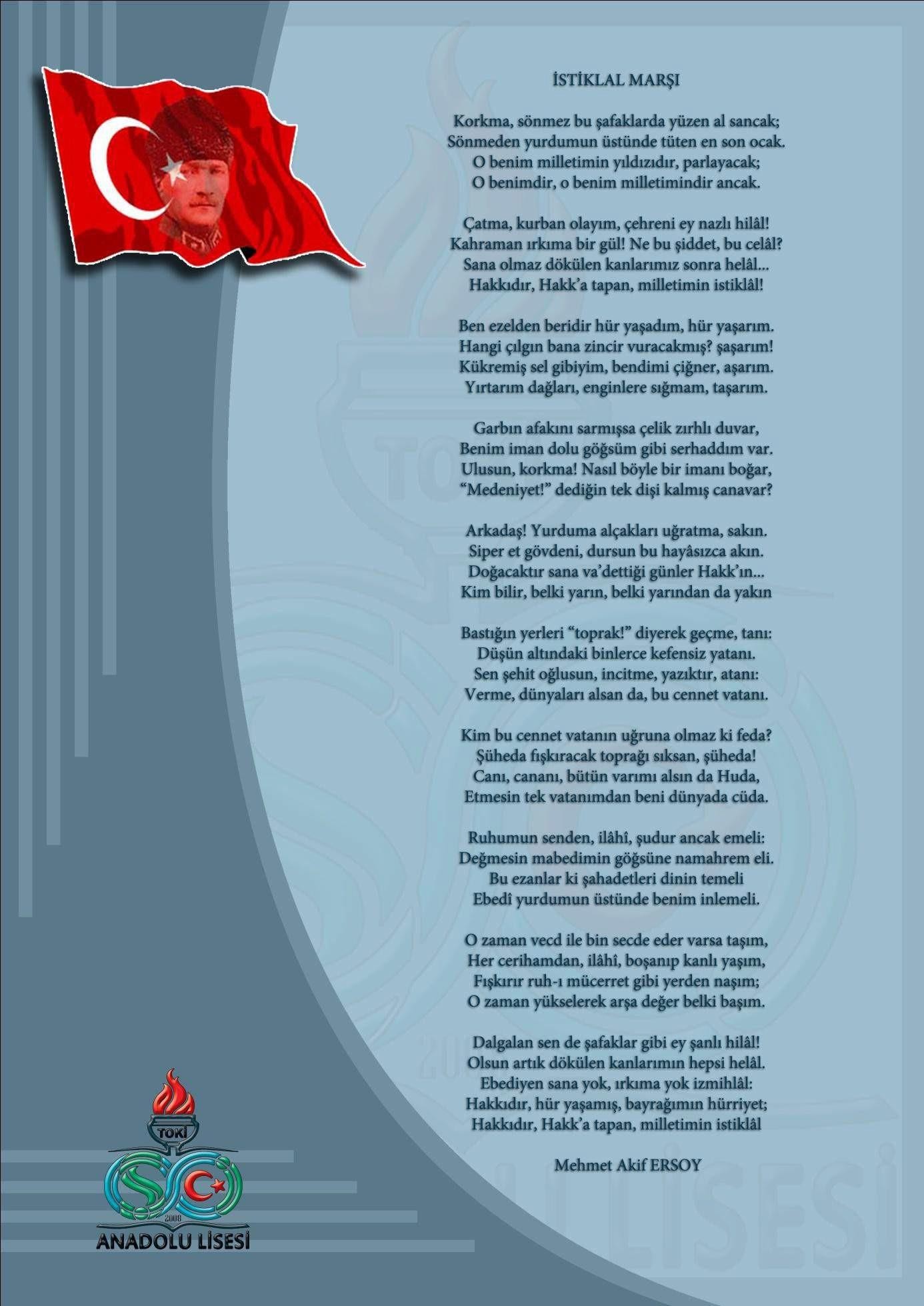 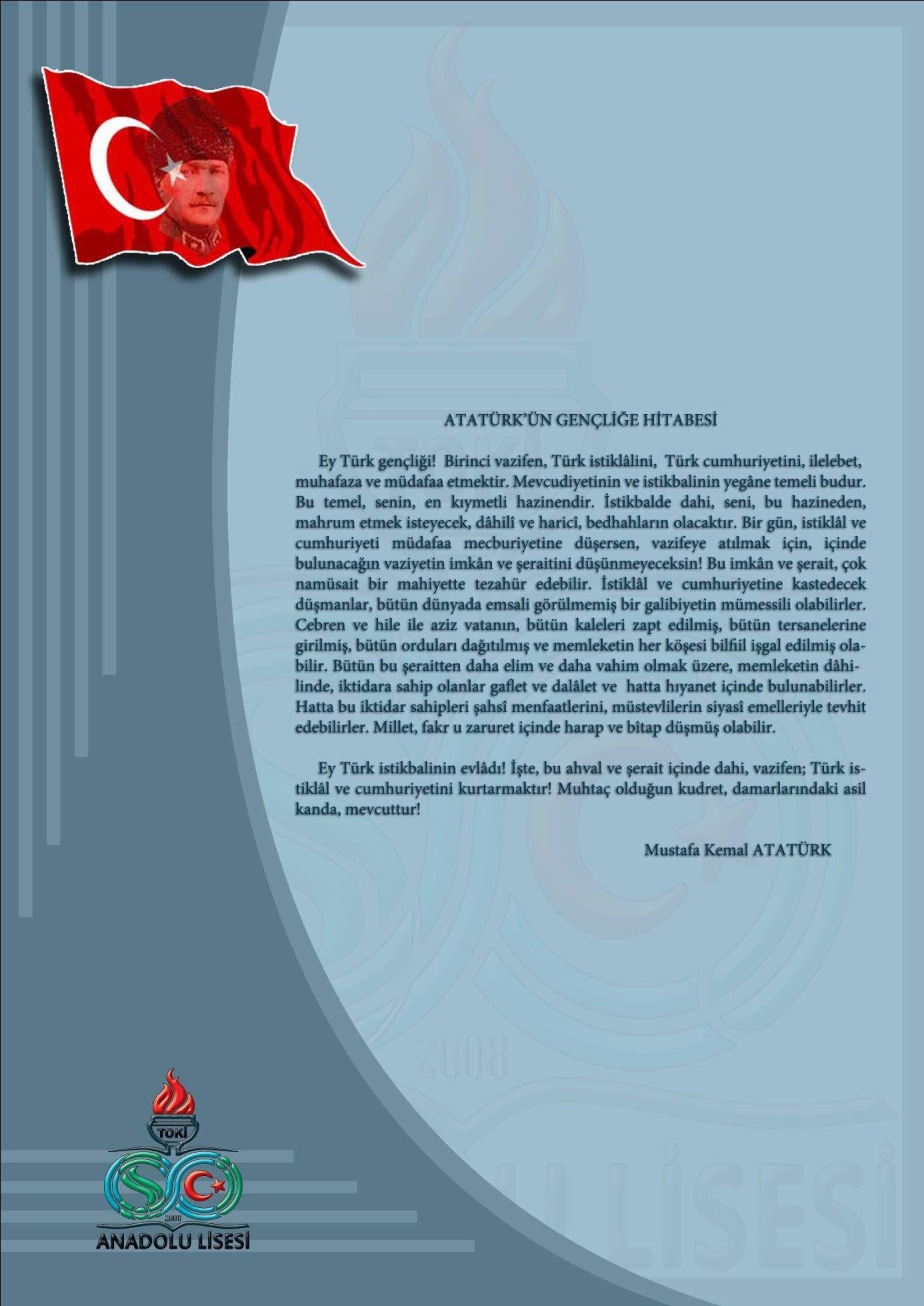 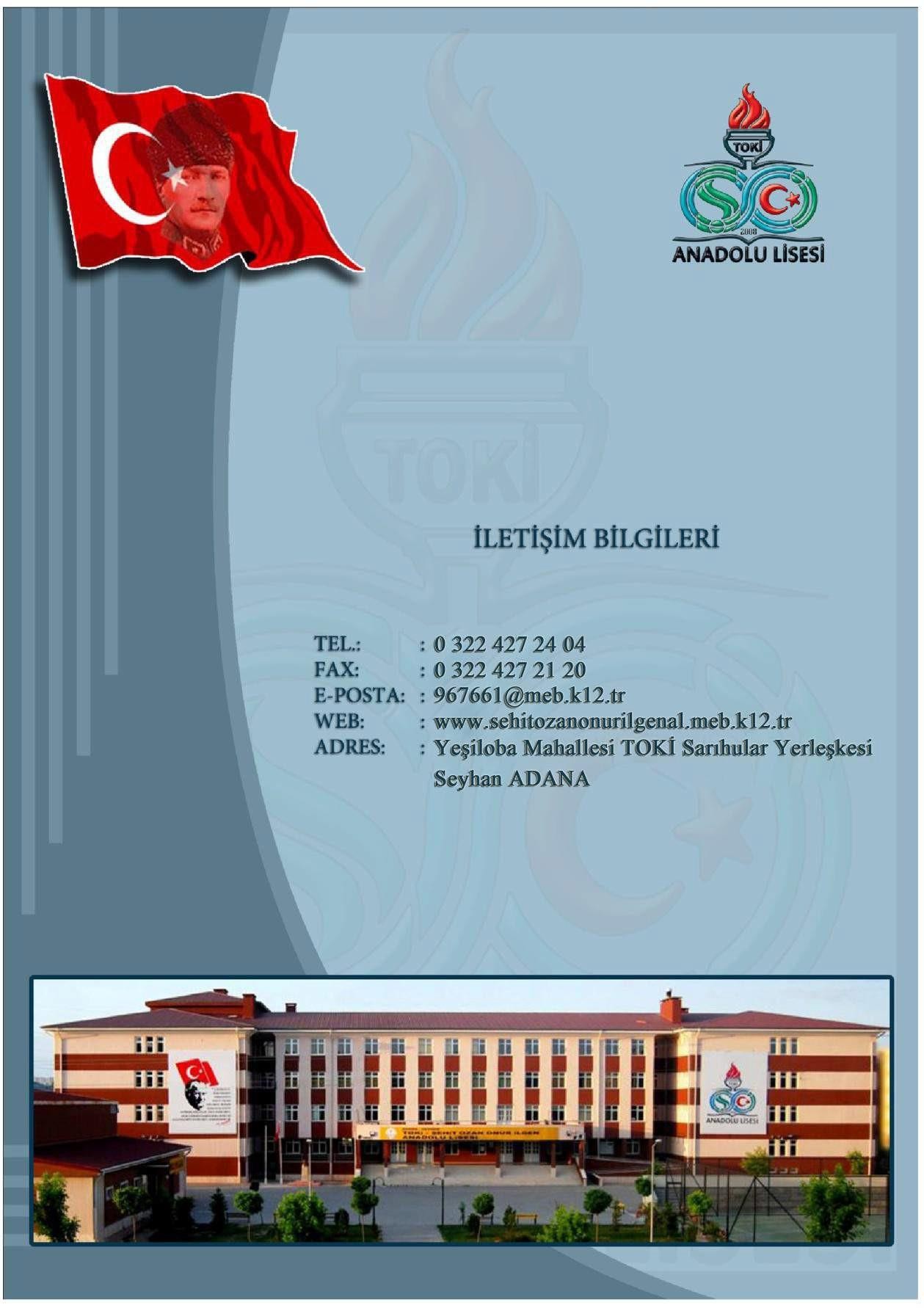 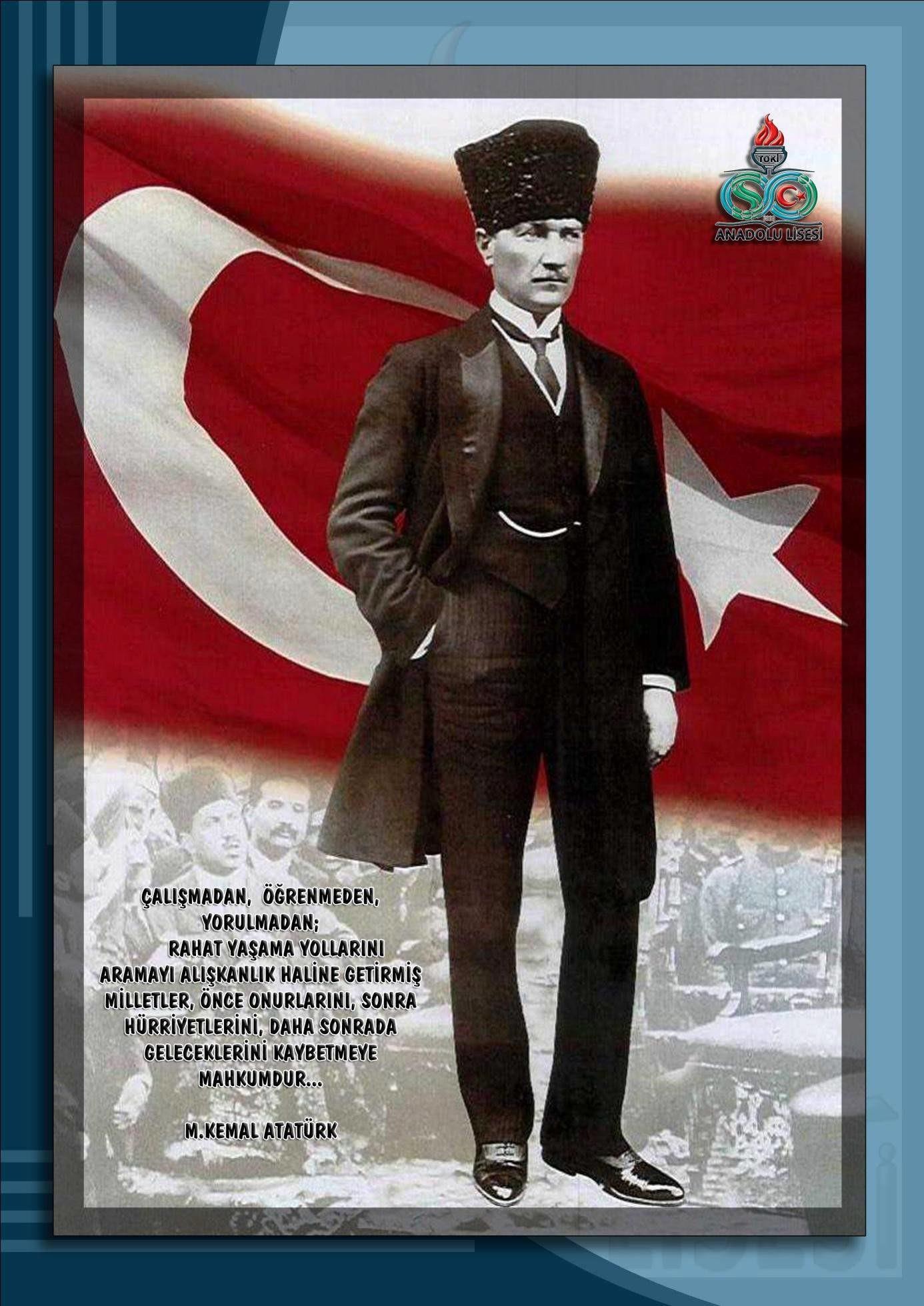 GİRİŞGeçmişten günümüze gelirken var olan yaratıcılığın getirdiği teknolojik ve sosyal anlamda gelişmişliğin ulaştığı hız, artık kaçınılmazları da önümüze sererek kendini göstermektedir. Güçlü ekonomi ve sosyal yapı, güçlü bir ülke olmanın ve tüm değişikliklerde dimdik ayakta durabilmenin kaçınılmazlığı da oldukça büyük önem taşımaktadır. Gelişen ve sürekliliği izlenebilen, bilgi ve planlama temellerine dayanan güçlü bir yaşam standardı ve ekonomik yapı; stratejik amaçlar, hedefler ve planlanmış zaman diliminde gerçekleşecek uygulama faaliyetleri ile (STRATEJİK PLAN) oluşabilmektedir.Okulumuz, daha iyi bir eğitim seviyesine ulaşmak düşüncesiyle sürekli yenilenmeyi ve kalite kültürünü kendisine ilke edinmeyi amaçlamaktadır.Kalite kültürü oluşturmak için eğitim ve öğretim başta olmak üzere insan kaynakları ve kurumsallaşma, sosyal faaliyetler, alt yapı, toplumla ilişkiler ve kurumlar arası ilişkileri kapsayan 2019-2023 stratejik planı hazırlanmıştır. Büyük önder Atatürk’ü örnek alan bizler; çağa uyum sağlamış, çağı yönlendiren gençler yetiştirmek için kurulan okulumuz, geleceğimiz teminatı olan öğrencilerimizi daha iyi imkanlarla yetişip, düşünce ufku ve yenilikçi ruhu açık Türkiye Cumhuriyeti’nin çıtasını daha yükseklere taşıyan bireyler olması için öğretmenleri ve idarecileriyle özverili bir şekilde tüm azmimizle çalışmaktayız.Stratejik Plan Hazırlama Ekibi olarak en büyük amacımız yalnızca üniversiteye yerleşen gençler yetiştirmek değil, girdikleri her türlü ortamda çevresindekilere ışık tutan, hayata hazır, hayatı aydınlatan, bizleri daha da ileriye götürecek gençler yetiştirmektir. İdare ve öğretmen kadrosuyla bizler çağa ayak uydurmuş, yeniliklere açık, Türkiye Cumhuriyeti’ni daha da yükseltecek gençler yetiştirmeyi ilke edinmiş bulunmaktayız.Stratejik Plan Hazırlama Ekibi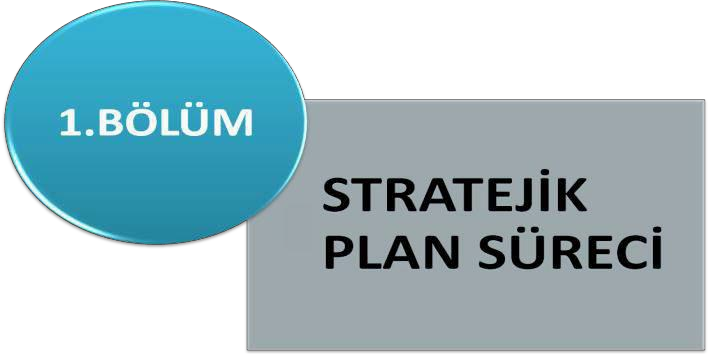 YASAL ÇERÇEVETOKİ ŞEHİT OZAN ONUR İLGEN ANADOLU LİSESİ MÜDÜRLÜĞÜ STRATEJİK PLANLAMA SÜRECİToki Şehit Ozan Onur İlgen Anadolu Lisesi Müdürlüğü stratejik planı, Kamu İdareleri İçin Stratejik Plan Hazırlama Kılavuzu ile Adana İl MEM 2019-2023 Stratejik Planı ve SEYHAN İlçe MEM 2019-2023 Stratejik Planında yer alan model esas alınarak hazırlanmıştır.Bu çalışmaların ilk adımı stratejik planlama çalışmalarında koordinasyon ve karar organı olarak çalışacak bir üst kurulun oluşturulması olmuştur.Stratejik planlama üst kurulu yaptığı ilk toplantısında okulumuzun stratejik planının hazırlanmasında yapılacak işler konusunda planlama ve çalışmaları görüşmüş, ilk olarak bu planınhazırlanmasında görev alacak çalışma grubunun oluşturulmasına karar verilmiş ve Toki Şehit Ozan Onur İlgen Anadolu Lisesi Müdürlüğü stratejik planı 2019-2023 Stratejik Plan hazırlama çalışmalarına başlamıştır. Müdürlüğümüzde Stratejik Planlama hazırlıkları kapsamında gerçekleştirilen faaliyetler aşağıda belirtilmiştir2013/26 sayılı genelge doğrultusunda Toki Şehit Ozan Onur İlgen Anadolu Lisesi Stratejik Plan Üst Kurulu ve Toki Şehit Ozan Onur İlgen Anadolu Lisesi Stratejik Plan Ekibi oluşturulmuştur.Toki Şehit Ozan Onur İlgen Anadolu Lisesi Stratejik Plan üst kuruluna bilgilendirme toplantısı yapılmıştır.Stratejik Plan kapsamında okulumuzda OGYE ekipleri kurulmuştur.STRATEJİK PLAN HAZIRLIK ÇALIŞMALARIOkulumuzun Stratejik Planına (2019-2023) Stratejik Plan Üst Kurulu ve Stratejik Planlama Ekibitarafından, Okul Müdürü başkanlığında, çalışma ve yol haritası belirlendikten sonra başlanmıştır. Stratejik Planlama Çalışmaları kapsamında okulumuzda Okul Müdürü, Müdür Yardımcısı, Okul Aile Birliği Başkanı ve Gönüllü velilerde bu sürece dahil olmuş ve “Stratejik Plan Üst Kurulu” ve “Stratejik Planlama Ekibi” kurulmuştur. Hazırlanan anket formlarında yer alan sorular katılımcılara yöneltilmiş ve elde edilen veriler birleştirilerek paydaş görüşleri oluşturulmuştur. Bu bilgilendirme ve değerlendirme toplantılarında yapılan anketler ve hedef kitleye yöneltilen sorularla mevcut durum ile ilgili veriler toplanmıştır.STRATEJİK PLANIN SAHİPLENİLMESİBütün kurum çalışanlarına 2019-2023 Stratejik Planlama çalışmalarının başladığı duyurulmuş. Bu amaçla Kurumumuz yöneticileri ve çalışanları ile çeşitli dönemlerde toplantılar yapılmıştır. Toplantılar bu süreçte izlenecek yol haritalarının tespitinde oldukça yararlı olmuştur.STRATEJİK PLAN MODELİ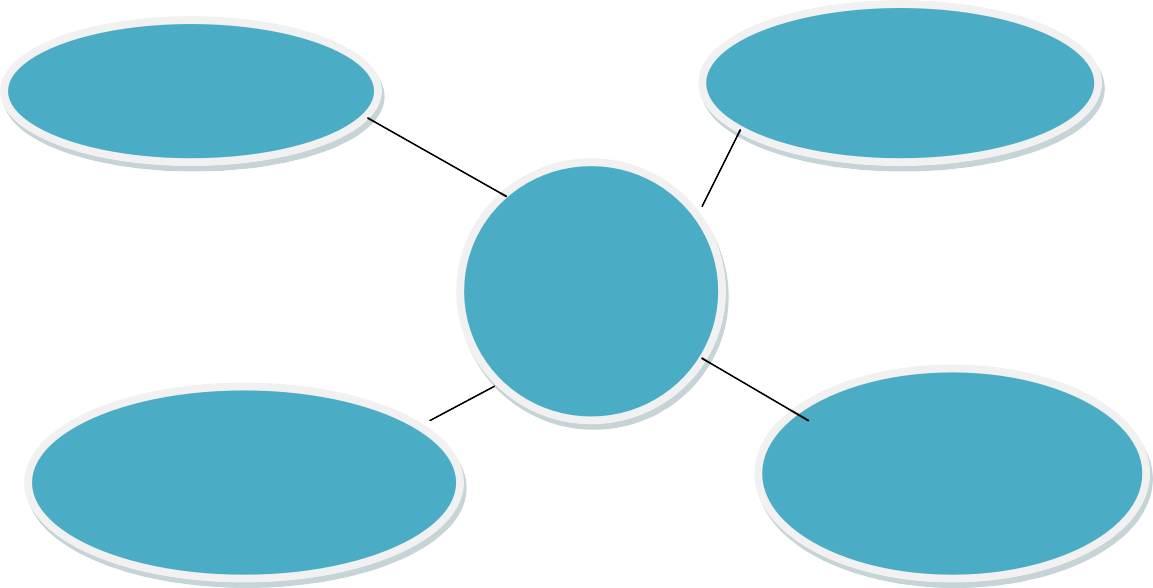 TOKİ ŞEHİT OZAN ONUR İLGEN ANADOLU LİSESİStratejik Plan Hazırlama Ekibi31/01/2020OLCAY TATAR OKUL MÜDÜRÜ ONAY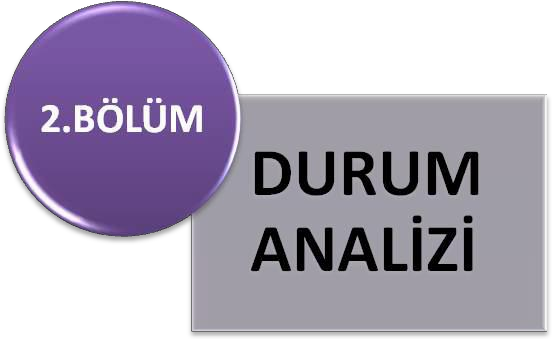 MEVCUT DURUM ANALİZİTarihsel GelişimOkulumuz 2008-2009 Eğitim öğretim yılında, TOKİ Anadolu Lisesi adı ile 7 sınıf olarak (210 öğrenciyle) açıldı. Binamız tamamlanamadığından öğrenci kayıtları Adana Seyhan Rotary Anadolu Lisesinde yapıldı. 1.yarıyıl, 100. Yıl mahallesinde bulunan Hasan Adalı Lisesi'nde eğitim-öğretime devam edildi. 9 Şubat 2009 tarihinde kendi binamıza taşındık. Okulumuz; 32 dersliği, fizik, kimya, biyoloji laboratuvarları, müzik odası, sunum odaları, bilgisayar laboratuvarı, resim atölyesi, kütüphane, öğrenci çalışma odaları, reviri, açık spor sahası, kapalı spor salonu ile eğitim öğretim için her türlü imkana sahiptir.  2009-2010 Eğitim öğretim  yılından  itibaren  ise okulumuzun adı "TOKİ Şehit Ozan Onur İlgen Anadolu Lisesi” olarak değiştirilmiştir.Okulumuzda tertip ve düzene, temizlik ve hijyene büyük önem verilir. Okulumuzun temizliği için okul bütçesinden önemli bir pay ayrılır. Tüm lavabolarımızda sıvı sabun, kâğıt havlu ve tuvalet kâğıdı kullanılmaktadır. Okulumuz 2012 -2013 öğretim yıllarında beyaz bayrak almaya hak kazanmıştır.Okulumuzda sportif faaliyetlerde önemli başarılar olmuştur. Bir çok dalda dereceye giren öğrencilerimiz bulunmaktadır.2013-2014 eğitim öğretim yılında coğrafya alanında Tubitak Ortaöğretim Öğrencileri Proje Yarışması da bölge birinciliği kazanılmıştırYasal Yükümlülükler Ve Mevzuat AnaliziTürkiye Cumhuriyeti Devleti yapısı içinde Millî Eğitim Bakanlığının devlet adına üstlendiği sorumluluğun yerine getirilmesi, kanun, tüzük, yönetmelik, yönerge, genelge ve emirler doğrultusunda Millî eğitim temel ilkeleri çerçevesinde kendisine bağlı birimleri izlemek, değerlendirmek ve geliştirme yönüyle sorumlulukları kanun ve Yönetmeliklerde açıkça tanımlanmıştır. Millî Eğitim Bakanlığının taşra teşkilatında okul müdürlükleri ile ilgili tüm görevlerin yürütülmesi müdürlüğümüzün sorumluluklarıarasındadır. Müdürlüğümüz, İl Milli Eğitim Müdürlüğü ve İlçe Milli Eğitim Müdürlüğü Makamlarına karşı birinci dereceden sorumludur.Toki Şehit Ozan Onur İlgen Anadolu Lisesi Müdürlüğü’nün yasal yetki, görev ve sorumlulukları başta T.C. Anayasası olmak 14/6/1973 tarihli ve 1739 sayılı Millî Eğitim Temel Kanunu ve 25/8/2011tarihli ve 652 sayılı Millî Eğitim Bakanlığının Teşkilât ve Görevleri Hakkında Kanun Hükmünde Kararname hükümlerine dayanılarak 18/11/2012 tarih ve 28471 sayılı Resmî Gazetede yayınlanan Yönetmeliği esaslarına göre belirlenmiştir.zMevzuat AnaliziFaaliyet Alanları, Ürün/HizmetlerToki Şehit Ozan Onur İlgen Anadolu Lisesi Müdürlüğünün faaliyet alanları ve sunmuş olduğu hizmetler aşağıdaki başlıklarda toplanmıştır.Okul İçin Ürün/Hizmet ListesiPaydaş AnaliziToki Şehit Ozan Onur İlgen Anadolu Lisesi, stratejik planlamasını oluştururken katılımı sağlamakamacıyla paydaşları ile paydaş toplantıları düzenlenerek stratejik planlama hakkında bilgi verilmiştir. Ayrıca iç ve dış paydaşlarımıza yönelik anketler düzenlenerek iç ve dış paydaşlarımızın görüşleri stratejikplanlamaya dâhil edilmiştir.Paydaş analizinde aşamalar;Paydaşları tespitiPaydaşların önceliklendirilmesiPaydaşların değerlendirilmesiGörüş ve önerilerin alınmasıPaydaş görüş ve beklentileri SWOT (GZFT)Analizi Formu, Çalışan Memnuniyeti Anketi,Öğrenci Memnuniyeti Anketi, Veli Anketi Formu kullanılmaktadır. Aynı zamanda öğretmenler kurulutoplantıları, Zümre toplantıları gibi toplantılarla görüş ve beklentiler tutanakla tespit edilmekte Okulumuz bünyesinde değerlendirilmektedir.Paydaşlarin TespitiPaydaş analizinin ilk aşamasında kurumumuzun paydaşlarının kimler olduğunun tespit edilebilmesi için; kurumumuzun faaliyet ve hizmetleri ile ilgisi olanlar kimlerdir?, Kurumumuzun faaliyet ve hizmetlerini yönlendirenler kimlerdir?, Kurumumuzun sunduğu hizmetlerden yararlananlar kimlerdir?, Kurumumuzun faaliyet ve hizmetlerden etkilenenler ile faaliyet ve hizmetlerini etkileyenler kimlerdir?Sorularına cevap aranmıştır.Paydaşların kurumla ilişkileri belirlenerek iç paydaş / dış paydaş / yararlanıcı olarak sınıflandırılması yapılmıştır.Paydaşların ÖnceliklendirilmesiPaydaşların önceliklendirilmesinde, paydaşın kurumun faaliyetlerini etkileme gücü ilekurumun faaliyetlerinden etkilenme dereceleri göz önünde bulundurulmuş ve öncelik vereceğimiz paydaşlarbelirlenerek paydaş listesi indirgenmiştir. Bu çalışmada paydaş önceliklendirme matrisinden yararlanılmıştır.Paydaşların DeğerlendirilmesiStratejik Planlama Ekibi paydaşın, kuruluşun hangi faaliyeti/hizmeti ile ilgili olduğunu ve kurumumuz ile paydaşların birbiri için taşıdıkları önem ve etkileme gücünü gösteren bir Etki/Önem matrisi ile Hizmet matrisi hazırlanmasına karar verilmiştir. Bu matris sayesinde öncelikli paydaşlarla gerçekleştirilebilecek çalışmaları ve izlenecek politikaların niteliği gösterilmiştir. Bu matrisle etki (zayıf ve güçlü), paydaşın kurumumuz faaliyet ve hizmetlerini yönlendirme, destekleme veya olumsuz etkileme gücünü; önem ise kurumumuzun paydaşın beklenti ve taleplerinin karşılanması konusunda verdiğiönceliğin belirlenmesinde kullanılmıştır. Paydaşların kurumumuz açısından etkisi ve önemine göre takip edilecek politikalar “İzle”, “Bilgilendir”, “İşbirliği yap” ve “Birlikte çalış” olarak belirlenmiştir.Paydaş Görüşlerin Alınmasi Ve DeğerlendirilmesiStratejik Planlama ekibi öncelikle iç ve dış paydaşlardan görüş ve önerilerin nasıl alınmasına karar vermiş paydaş görüşü alma yönteminde anket, mülakat ve gözlem yöntemleri belirgin olarak ortaya çıkmıştır. Ekipte görev dağılımı yapılarak hangi paydaşla kimin nasıl ve ne zaman görüş alınacağıbelirlenmiş, paydaş görüş ve önerilerin alınmasında sistematiklik sağlanmıştır. Gerek iç gerekse dış paydaşlarımızın görüş ve önerileri sonucunda ortaya çıkan hususlar, stratejik amaçların ve hedeflerin belirlenmesi ile öncelikli stratejik alanların tespitinde büyük ölçüde bizim için belirleyici olmuştur.İç Paydaşlardan Verilerin Toplanması Ve DeğerlendirilmesiStratejik planlama ekibi tarafından hazırlanan ve 2019-2023 yılları arası faaliyetlerin planlanmasını içeren stratejik planlama çalışmalarında iç paydaşlarımızın Toki Şehit Ozan Onur İlgen Anadolu Lisesi faaliyetlerini nasıl gördüklerine ilişkin görüşlerini içeren iç paydaş anketi çalışmasına Okulumuzda 100 kişi katılmıştır. Anket, fotokopi ortamında çoğaltılarak uygulanmış ve uygulamamaliyeti çok düşük olmuştur. Ayrıca toplantılarla da paydaş görüşleri alınmıştır.Dış Paydaşlardan Verilerin Toplanması Ve DeğerlendirilmesiToki Şehit Ozan Onur İlgen Anadolu Lisesi görev faaliyetlerini sürdürürken paylaşımda bulunduğu 19 kurum ve kuruluş dış paydaş olarak belirlemiştir. Bu paydaşlara hazırlanmış olan anketler uygulanarak iç ve dış paydaşların görüşleri alınmıştır.Anketlerin veri tabanında toplanmasından sonra veriler bilgisayar ortamına aktarılmış ve aktarılan veriler Okulumuz Rehberlik Servisi tarafından analiz edilmiştir.İç ve dış paydaş analiz sonuçlarına göre paydaşlarımızın Anadolu Lisesinin nasıl gördüğü ortaya konmuş, güçlü ve zayıf yönlerimizin belirlenmesinde oldukça faydalı olmuştur.Paydaş analizinden elde edilen veriler önem dereceleri de dikkate alınarak GZFT, gelişim/sorun alanları ve geleceğe yönelim bölümlerine yansıtılmıştır.Kurum İçi Analiz5.1 Örgütsel YapıToki Şehit Ozan Onur İlgin Anadolu Lisesi Müdürlüğü 72 personeliyle hizmet vermektedir. 1 müdür, 2 müdür yardımcısı, 68 öğretmen, 2 memur görev yapmaktadır.Okul yönetimimiz, insan kaynaklarına ilişkin politika, strateji ve planların oluşturulması ve bu sürece çalışanların katılımlarını onlar da içindeyken oluşturulan misyon ve vizyonun birer yaratıcısı olduklarını hissettirerek, olayların içerisinde yer almalarını sağlayarak, bilgi ve düşüncelerine saygı göstererek, dinleyerek, önemseyerek, bize ait olma kavramını sürekli empoze ederek sağlarlar.Okulumuzun insan kaynakları yönetime ilişkin temel politika ve stratejileri Milli Eğitim Bakanlığının politika ve stratejisine uyumlu olarak “çalışanların yönetimi süreci” kapsamında yürütülmektedir. İnsan kaynaklarına ilişkin politika ve stratejiler okulumuzun kilit süreçleri ile uyum içerisindedir. Kanun ve yönetmeliklerde belirtilen ders saati sayısına ve norm kadro esasına göre insan kaynakları planlaması yapılmaktadır.Kaliteli ve çağdaş eğitim politikamızın amacı evrensel düşüncelere sahip, yaratıcı, demokratik, insan haklarına saygılı, yeniliklere açık, katılımcı ve çağdaş bireyler yetiştirmektir. Okulumuz insan kaynaklarına ait bilgiler aşağıya çıkarılmıştır.İnsan Kaynakları2019 Yılı Kurumdaki Mevcut Yönetici Sayısı:Kurum Yöneticilerinin Yaş İtibari ile dağılımı:İdari Personelin Hizmet Süresine İlişkin Bilgiler:Öğretmenlere İlişkin Bilgiler:2019 Yılı Kurumdaki Mevcut Öğretmen Sayısı:Öğretmenlerin Yaş İtibari ile Dağılımı:Öğretmenlerin Hizmet Süreleri:Kurumda Gerçekleşen Öğretmen Sirkülâsyonunun Oranı:Destek Personele (Hizmetli- Memur) İlişkin Bilgiler:2019 Yılı Kurumdaki Mevcut Hizmetli/ Memur Sayısı:Çalışanların Görev DağılımıÇalışanların Gönüllü Yaptıkları İşler: Okul/kurum Rehberlik HizmetleriTeknolojik DüzeyOkulumuzda öğretmenlerimizin kullandığı her odada bilgisayar ve internet ağı mevcuttur. Ayrıca tüm sınıflarımızda Etkileşimli Tahta bulunmaktadır. Tüm sınıflarımızın aynı donanıma sahip olması öğrenci başarımızı arttıracaktır.Okulun Teknolojik Altyapısı:Okulun Fiziki Altyapısı:Mali Kaynaklar Okul Kaynak Tablosu:Okul Gelir-Gider Tablosu:İstatistikî VerilerÖğrencilere İlişkin Bilgiler:Karşılaştırmalı Öğretmen/Öğrenci DurumuYerleşim Alanı ve DersliklerKurum KültürüKurumlar içinde bulundukları çevreyle sürekli etkileşim içindedirler ve kendilerinin de içinde bulunduğu ülkenin ve toplumun kültüründen etkilenirler. Evrensel ve Millî kültür unsurlarından birebiretkilenen kurum çalışanları ve kurumla etkileşim içinde bulunan kişi, grup ve kurumlar kültüre ilişkin temel değerleri öncelikle ailede, mahallede, okulda ve diğer sosyal kurumlarda öğrenirler. Her kurumun iklimi, aynı işi yapsalar bile, yönetici ve çalışan tutumları, bakış açısı, kullanılan donanım, içinde bulunduğu çevre gibi unsurlardan dolayı farklılık gösterir. Bu farklılaşma, kurumda geçirilen zaman içerisinde kişiler arasıiletişime, işlerin yapılış biçimine, üst yönetimin algılamalarına etki eder ve kurum kültürünün oluşmasına katkı sağlar.Dünyada yaşanan hızlı değişiklikler kurumla etkileşim içerisinde olan kişi, grup, kurum ve tüm paydaşlarda yeni beklentiler ve istekler oluşmasına neden olmaktadır. Bundan dolayı verimliliğin ve etkinliğin topluma daha fazla katma değer katmak, kamu yararını en yükseğe çıkarmak günümüzde zorunluluk halini almıştır. Bu zorunluluğu gerçekleştirmenin yolu çalışanları kurum hedeflerine doğrumotive etmek, onlarda kuruma bağlılık ve aidiyet duygusu oluşturarak kurum amaçlarıyla bireyinamaçlarını örtüştürmekten geçer. Çünkü kurum bağlılığı yüksek olan çalışanların, kurum amaçlarını daha çok benimseyeceği ve bu amaçlar doğrultusunda çabalarını daha da yoğunlaştıracağı beklenir. Bu bakımdan, kurum kültürüyle kuruma bağlılık arasındaki ilişkiyi ortaya koymak, ya da hangi kültürelözelliklerin kuruma bağlılıkla ilişkisi olduğunu belirlemek yöneticilere etkin kurum yönetimi konusunda yol gösterici olacaktır.Köklü bir kurum kültürüne sahip olan Müdürlüğümüzde internet, panolar, iç yazışmalar (Müdürlük tarafından gönderilen resmi yazılar ve iç iletişim formları), telefon görüşmeleri ve toplantılar yoluyla iç iletişim sağlanmaktadır.Toki Şehit Ozan Onur İlgen Anadolu Lisesi’nde karar alma süreci; Yönetmelikler ve diğer ilgili mevzuat doğrultusunda gerçekleşmektedir. Toki Şehit Ozan Onur İlgen Anadolu Lisesi’nde tüm Müdür Yardımcıları yetkilendirilmiştir ve görev tanımları doğrultusunda karar verebilme yetkisine sahiptirler. Toki Şehit Ozan Onur İlgen Anadolu Lisesi kurumla ilgili olarak alınacak kararlarda ilgilitarafların görüşlerini alarak, çalışanlar ile birlikte karar vermektedir. Müdürlüğümüzde karar alma sürecinde katılımcılık, temel bir ilke olarak belirlenmiştir.Çevre AnaliziOkulumuz Seyhan ilçesi Zincirlibağlar Mevki, Sarıhular Yerleşkesi , Yeşiloba Mahallesinde yer almaktadır. Bulunduğu bölge daha önce tarım alanı olarak kullanılmakta iken şu anki durum itibari ile 2008 yılında tamamlanan 1080 konutluk TOKİ konutları arasında yer almaktadır. Doğusunda24 derslikli Şehit Üsteğmen Fikret YÜKSELER ilkokulu, batısında ise SHÇEK’e bağlı Sevgi Evleri Çocuk Esirgeme ve Kız Yetiştirme Yurdu bulunmaktadır.Okulumuz bulunduğu bölge itibari ile şehrin gelişmekte olan kısmında yer almaktadır.Kurum Dışı AnalizÜst Politika BelgeleriKurumun faaliyet alanları ile ulusal Kalkınma Planı, diğer plan ve programlarda yer alan amaç, ilke ve politikalar arasındaki uyuma bakılır. MEB ve MEM Stratejik Planları incelenir. Maddi kaynakları ve insan kaynaklarını en iyi şekilde kullanarak özenilen bir kurum oluşturmak. Bunun için mevcut kaynakların tespiti yapılarak sayısal bir veri bankası oluşturmak. Bu sayısal veriler, geleceğe yönelik alınacak kararların oluşmasında bizlere ışık tutacaktır. Kurum kültürünün oluşması ve gelecekte olmak istediği yeri net görebilmemize hazırlanmış olan bu stratejik plan önemli katkı sağlayacaktır.Üst Politika Belgeleri:5018 Sayılı Kamu Mali Yönetimi ve Kontrol KanunuKamu İdarelerinde Stratejik Planlamaya İlişkin Usul ve Esaslar Hakkında YönetmelikKamu İdareleri İçin Stratejik Planlama KılavuzuMillî Eğitimle İlgili MevzuatMilli Eğitim Bakanlığı Öğretim ProgramlarıMilli Eğitim Bakanlığı, Adana İl Milli Eğitim Müdürlüğü Stratejik Plan taslaklarıDiğer Kurum ve Kuruluşların Stratejik Planları.PEST (Politik, Ekonomik, Sosyo-Kültürel, Teknolojik) AnaliziPEST analizi, “Politik, Ekonomik, Sosyal ve Teknolojik Analizler” ifadesinin kısaltması ve stratejik yönetim süreci için yapılan dış çevre analizinde çevresel faktörlerin analizidir. Kurumun dikkate alması gereken çevresel faktörler hakkında bir resim ortaya koyar. PEST analizi, genellikle bir organizasyon ya da ürünün hangi noktada olduğunu ve nereye doğru gittiğini, içeride olan olayları bir süre sonra etkileyecek dış çevredeki gelişmeler çerçevesinde tespit etmek için kullanılan bir araçtır. PESTanalizi, faaliyet gösterilen çevredeki büyük resmin görülmesine ve bu çevrede organizasyon için fırsat ve tehdit olarak algılanabilecek olan faktörlerin tespit edilmesine yardımcı olan çok kullanışlı bir analiz aracıdır.Bu bölümde okul çevremizdeki politik, ekonomik, sosyal-kültürel ve teknolojik faktörler analizedilmiştir.Politik FaktörlerKurumumuz, mezun öğrencilerimizin istihdamının sağlanması konusunda Bilim ve Teknoloji Üniversitesi ile iş birliği içindedir.Kurumda kamu yönetimim değişim ve gelişim faaliyetleri, toplam kalite yönetimi, stratejik planlama gibi yeni yönetim ve değerlendirme anlayışlarının uygulanması.Kurumdaki projelerin tüm paydaşlarla gerçekleştirilmesi,Yapılandırmacı anlayışa uygun eğitim öğretim ortamlarının düzenlenmesi.Yerel yönetimlerin eğitimin ihtiyaçları doğrultusunda sürece daha aktif katılmaları hususunda çalışmalar gerçekleştirilmektedir.Okulumuz öğrencilerinin sosyal ve kültürel anlamda gelişmesini sağlamak amacıyla okulumuz bünyesinde sosyal faaliyetler gerçekleştirilmektedirKurumda kamu yönetimi reform çabaları strateji yönetimi, performans değerlendirmesi gibi yeni yönetim ve değerlendirme araçlarının uygulanması ve takibi,Ekonomik FaktörlerHükümet politikalarıyla ülke ekonomisindeki önceliklerin değişmesi sonucunda okulun önceliklerinin de değişmesi,Personeldeki nitelik ve becerilerdeki artışın kurumun kalitesindeki artışı sağlaması,Okulun bulunduğu çevrenin genel gelir durumu, İş kapasitesi,Sosyal FaktörlerÜniversite ile işbirliği yapılması, sosyal gelişim noktasında etkinlikler oluşturmaktadır.Bireylerin kendilerini çok yönlü geliştirebilmeleri için uygun ortamları bulması, Kişisel gelişime önem verilmesi.Okulumuzun sağlık kuruluşlarına yakın olması.Yaygın eğitim kapsamında kurs düzenleme konusunda uygun ortamın ve yetişmiş personelin bulunması.Teknolojik Faktörler“e-devlet”   uygulamalarıyla   birlikte   e-okul,   MEBBİS,   EBA   sistemindeki	e uygulamalarının yaygınlaşması,Kurum içinde bilginin hızlı üretimi, erişilebilirlik ve kullanılabilirliğinin gelişmesi,Kurum içinde teknolojinin sağladığı yeni öğrenme, etkileşim ve paylaşım olanaklarının artması,Bilgi ağının en iyi şekilde kullanılmasına yönelik eğitimlerin sürekliliğinin sağlanması sonucu kurumda bilişim teknolojilerinin kullanımının yaygınlaşmasıTeknolojideki hızlı gelişim sonucunda bilgisayar ve internet kullanım oranı artmaktadır.Teknolojinin gelişmesiyle yeni öğrenme ve etkileşim imkanları artmaktadır.GZFT ANALİZİ (SWOT ANALİZİ)Stratejik planlamanın en önemli unsurlarından biri GZFT (SWOT) analizidir. GZFT analizi, kuruluşun kendisinin ve kuruluşu etkileyen koşulların sistemli olarak incelenmesidir. GZ kuruluş içi analiz kısmını,FT ise çevre analizi kısımlarını oluşturur. GZFT analizinde iç paydaşların görüşlerine ağırlık verecek ve kurum içi katılımı en üst seviyede sağlayacak bir yöntem kullanılmıştır. Her birim için ayrı ayrı yapılan çalıştaylar çalışanların kendi birimlerine yönelik güçlü ve zayıf yanları fırsat ve tehditlerisıralamaları ve önceliklendirmeleri sağlanmıştır. Birim bazında oluşturulan GZFT listeleri Stratejik Plan Ekibi tarafından gözden geçirilerek kurumsal GZFT analizi yapılmıştır. 2015-2019 Toki Şehit Ozan Onur İlgen Anadolu Lisesi’nin Stratejik Planının dayanaklarından birisi Müdürlüğümüzün güçlü ve zayıf yanlarını ile karşı karşıya kaldığı fırsat ve tehdit (GZFT) analizidir.Çalışma takvimi sürecinde Okulumuzun güçlü ve zayıf yanlarını, karşı karşıya olunan fırsat vetehditleri belirlemeye yönelik olarak anket, yüz yüze görüşme ve telefon ile GZFT ölçeği uygulanmış ve bu ölçek başta Okulumuz 30 çalışanına , 80 Öğrencilerimize ve 50 velimize olmak üzere 160 paydaşımıza GZFT ölçeği uygulanmıştır. Paydaşlardan gelen ölçekler değerlendirilmiş, uygulanan ölçek sonrası dönütler SPE ekibince değerlendirilerek GZFT aşağıdaki şekilde oluşturulmuştur.GZFT analizi sonuçları okulumuz yönetici ve öğretmenleriyle yapılan çalışmalar sonucunda değerlendirilmiş ve önceliklendirilerek son şekli verilmiştir. Ayrıca GZFT Analizi bir önceki stratejik plan GZFT Analizi ile karşılaştırılarak gözden geçirilmiştir.GELİŞİM VE SORUN ALANLARIOkul Müdürlüğümüz yürütmekte olduğu faaliyet alanları ve hizmetler ile stratejik planda ön gürülecek yeni faaliyet alanları ve hizmetlere ilişkin stratejik alanları, sorun odaklı yaklaşımla; eğitim ve öğretime erişim, eğitim ve öğretimde kalite ve kurumsal kapasite olmak üzere 3 temel başlık altında boyutlandırmıştır. Gelişim/Sorun Alanları belirlenmiş bu alanlara odaklanarak yapılan çalışmalar sonucunda amaç ve hedefler oluşturulmuştur.Gelişim/Sorun Alanları;Eğitim ve Öğretime Erişim 1,Eğitim ve öğretimde Kalite 1,Kurumsal Kapasitede 2 olmak üzere toplam 2 gelişim/sorun alanı tespit edilmiştir. Gelişim/Sorun Alanları Listesi;Eğitim ve Öğretime Erişim Gelişim/Sorun AlanlarıDevamsızlıkDezavantajlı çevrelerden gelen çocuklarEğitim ve Öğretimde Kalite Gelişim/Sorun AlanlarıOkul yönetiminin sosyal, kültürel, ve sportif faaliyetlere ayırdığı zamanÖğrencinin ilgi ve yetenekleri konusunda gelişiminin sağlanması(Sosyal Kulüpler)Uygun eğitim ortamlarının oluşturulmasıOkul rehber öğretmenleri ile Sınıf Rehber Öğretmenleri işbirliği, Rehberlik Servisinin ÇalışmalarıSosyal, kültürel ve sportif etkinlik alanlarıMüfredat değişikliklerindeki sıklıkÖğretmen ve öğrencinin yeniliklere yaklaşımıMateryal geliştirmeYaygın eğitim kapsamında vatandaşlara açılan kurslarOkul sağlığı ve hijyenRehberlik Servisinden yararlanan birey sayısıOkul güvenliğiYerel, ulusal ve uluslararası sportif müsabakalara katılımÖğrencilere yönelik oryantasyon faaliyetleriEğitim öğretim sürecinde sanatsal, sportif ve kültürel faaliyetlerParçalanmış ailelerKurumsal Kapasite Gelişim/Sorun Alanlarıİnsan kaynaklarının planlanması ve istihdamıÖğretmenlerde mesleki gelişimİyi yönetim ve iyi organizasyon anlayışıOkulların kendi harcama bütçeleriOkul-veli-öğrenci ilişkilerinde iletişimÖzel sektör, STK ve yerel yönetimler ile olan işbirliği ve koordinasyonİzleme ve değerlendirmeÇalışma ortamları ile sosyal, kültürel ve sportif ortamların iş motivasyonunu sağlayacak biçimde düzenlenmesiÇalışanların ödüllendirilmesiHizmetiçi eğitim kalitesiOkulun fiziki kapasitesiOkul-Aile BirlikleriStratejik planların uygulanmasıBasın ve yayın faaliyetleri.İstatistik ve bilgi teminiTeknolojik altyapıDiğer kurum ve kuruluşlarla işbirliğiEğitimde bilgi ve iletişim teknolojilerinin kullanımıToki Şehit Ozan Onur İlgen Anadolu Lisesi SP Plan MimarisiEĞİTİM VE ÖĞRETİME ERİŞİMEğitim ve Öğretime Katılım ve TamamlamaZorunlu eğitimde okullaşma, devam ve tamamlamaHayat boyu öğrenmeye katılımEĞİTİM VE ÖĞRETİMDE KALİTE Öğrenci Başarısı ve Öğrenme Kazanımları ÖğrenciHazır oluşSağlıkKazanımlarÖğretmenÖğretim Programları ve MateryalleriEğitim - Öğretim Ortamı ve ÇevresiRehberlikÖlçme ve Değerlendirme Yabancı Dil ve HareketlilikYabancı Dil YeterliliğiUluslararası hareketlilikKURUMSAL KAPASİTEBeşeri Alt Yapıİnsan kaynakları yönetimiİnsan kaynaklarının eğitimi ve geliştirilmesi Fiziki ve Mali Alt YapıFinansal kaynakların etkin yönetimiDonatımYönetim ve OrganizasyonKurumsal yapının iyileştirilmesiİzleme ve Değerlendirme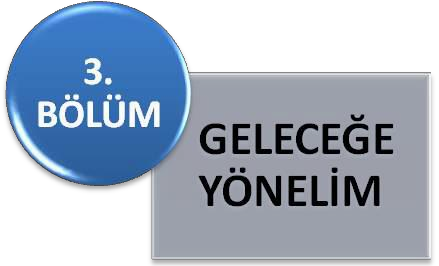 VİZYONUMUZ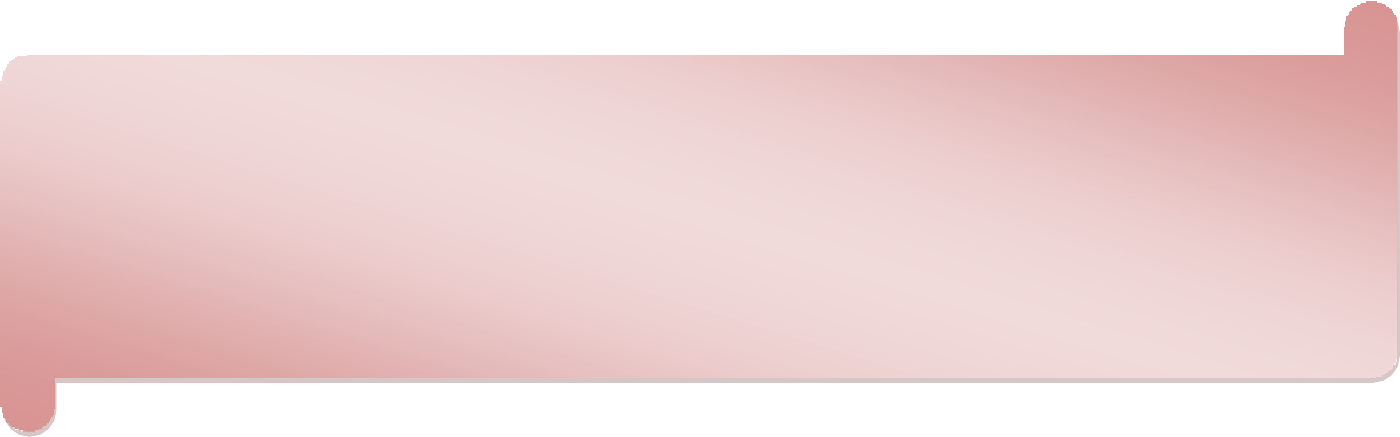 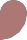 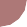 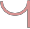 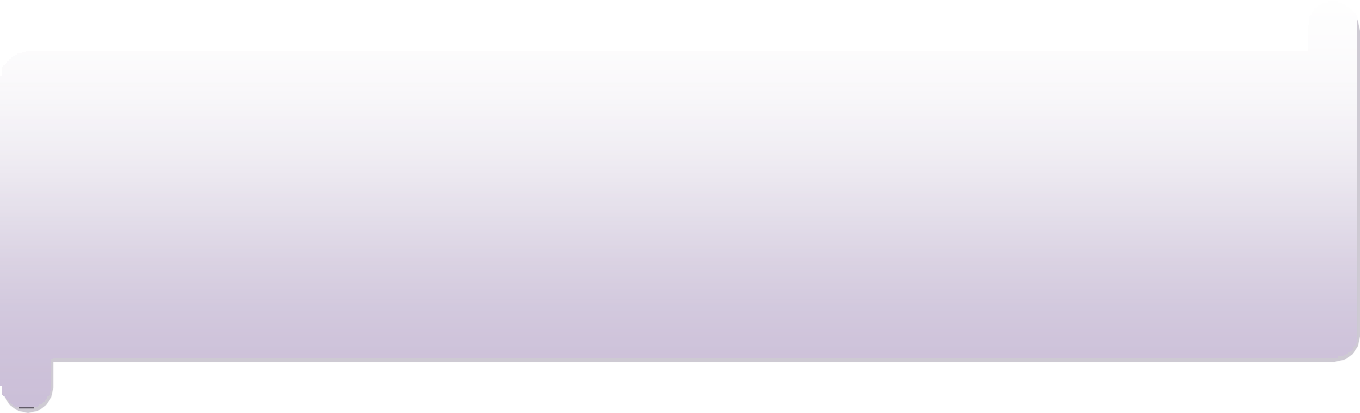 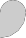 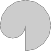 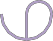 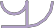 Temel Değerlerimiz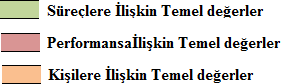 Stratejik Plan Genel TablosuStratejik Amaç-1: Okulumuzun tanıtım faaliyetlerlerinin yanısıra öğrencilerin devamsızlıklarınıazaltmak.Stratejik Hedef-1.1: Okulumuzun İl genelinde ortaokul öğrenci ve velilerine tanıtım faaliyetlilerinin yanısıra öğrencilerin devamsızlıklarını ve okul terklerini azaltmaya yönelik çalışmalarla eğitime erişimleri ve öğrenimlerini tamamlamalarını sağlamak.Stratejik Amaç-2: Öğrencilerin sosyal ve akademik yönden potansiyellerini fiziki ortam ve çevre şartlarını geliştirerek en üst düzeyde kullanmalarını sağlayarak kendini ifade etme becerisine sahip, iletişim becerileri yüksek ve bilgiye ulaşabilen öğrenciler yetiştirmek.Stratejik Hedef-2.1: Öğrencilerimizin yükseköğretim programlarını kazanma oranlarını artırarak, öğrencilerin fiziksel ve ruhsal gelişimlerini artırmaya yönelik etkinlik ve faaliyetler yaparak, Öğrencilerin başarı ve öğrenme kazanımlarını artırmayı sağlayıcı tedbirler almak.Stratejik Hedef-2.2: Öğrencilerimizin okula bağlılıklarını güçlendirecek ,okul yaşam kalitesini arttıracak, içlerinde var olan dayanışma, paylaşma duygularını geliştirecek, sosyal beceri arttıran, akademik ve yaşamsal başarı sağlayan çalışmalar yapmak.Stratejik Hedef-2.3: Öğrencilerin uluslararası yabancı dil yeterliliği olan bireyler olarak yetiştirilmesini ve hareketliliğini sağlamak.Stratejik Amaç-3: Eğitime erişimi ve eğitimde kaliteyi artıracak etkin ve verimli işleyen bir kurumsal yapıyı tesis etmek için yetişmiş insan kaynakları ile fiziki ve mali alt yapısını tamamlamış, kurumsallaşmasını sağlamış, bilişim teknolojilerini iyi kullanan bir kurum oluşturmak.Stratejik Hedef-3.1: İnsan kaynaklarının eğitimi, geliştirilmesi ve yönetimi için gerekli planlamanın yapılmasını sağlamak.Stratejik Hedef-3.2: Plan dönemi sonuna kadar kaynakları doğru, verimli kullanarak Okulumuzun eğitim ortamları, fiziki mekanları, kaynak ve ekipmanları ile çağın koşullarına ve coğrafi risklere uygun eğitim öğretim ortamı ihtiyaçlarını karşılamak.Stratejik Hedef-3.3: Kurumsal yapının gelişimini destekleyen, mevzuatı akılcı yorumlayan, çoğulcu, katılımcı, şeffaf ve hesap verebilir, performans yönetim sistemini benimsemiş, yönetim ve organizasyon yapısını oluşturarak plan dönemi sonuna kadar okulumuzda stratejik yönetim anlayışını yerleştirmekTEMA 1: EĞİTİM ÖĞRETİME ERİŞİMStratejik Amaç-1: Okulumuzun tanıtım faaliyetlilerinin yanısıra öğrencilerin devamsızlıklarını azaltmak.Stratejik Hedef-1.1: Okulumuzun İl genelinde ortaokul öğrenci ve velilerine tanıtımfaaliyetlilerinin yanısıra öğrencilerin devamsızlıklarını ve okul terklerini azaltmaya yönelik çalışmalarla eğitime erişimleri ve öğrenimlerini tamamlamalarını sağlamak.Hedefin Mevcut DurumuBireylerin eğitim ve öğretime katılması ve tamamlaması sosyal ve ekonomik kalkınmanın sürdürülebilmesinde önemli bir etken olarak görülmektedir. Bu nedenle eğitim ve öğretime katılımın artırılması ve eğitim hizmetinin bütün bireylere adil şartlarda sunulması hedeflenmektedir. Ülkemizin kalkınmasında bireylerin ilgi ve yetenekleri doğrultusunda yetiştirilmesi önem arz etmektedir. Bu bağlamda yükseköğretime katılım için akademik çalışmalara ve farkındalık yaratacak faaliyetlere yer verilmelidir.Ayrıca öğrencilerimiz devamsızlıklarının daha yakından takip edilmesi ve yasal dayanakları olsa dahi devamsızlık yapma eğilimlerinin azaltılmasına yönelik çalışmalar yapılması gerktiği ortayaçıkmıştır.Okulumuzu ziyaret eden öğrencilerin okul hakkında yeterli bilgiye sahip olmadıkları, tespit edilmiştir. Ortaokullarda oluşturulan kurul ve komisyonların da okulumuz hakkında yeterli bilgiye sahip olmamaları sebebiyle öğrencileri sağlıklı bilgilendiremedikleri görülmüştür. Bu nedenle okul tanıtım faaliyetlerine daha fazla önem verilmesi gerektiği ortaya çıkmıştır.PERFORMANS GÖSTERGELERİ 1.1STRATEJİLERTEMA 2: EĞİTİM VE ÖĞRETİMDE KALİTEStratejik Amaç-2: Öğrencilerin sosyal ve akademik yönden potansiyellerini fiziki ortam ve çevre şartlarını geliştirerek en üst düzeyde kullanmalarını sağlayarak kendini ifade etme becerisine sahip, iletişim becerileri yüksek ve bilgiye ulaşabilen öğrenciler yetiştirmek.Stratejik Hedef-2.1: Öğrencilerimizin yükseköğretim programlarını kazanma oranlarını artırarak, öğrencilerin fiziksel ve ruhsal gelişimlerini artırmaya yönelik etkinlik ve faaliyetler yaparak, Öğrencilerin başarı ve öğrenme kazanımlarını artırmayı sağlayıcı tedbirler almak.Hedefin Mevcut DurumuÖğrencilerin okulda sosyal ve akademik beceriler yönünden güçlendirilip okuldaki işleyişe dahil edildiğinde ise olumlu davranışlar kazanacakları ve akademik ve sosyal başarılarında olumlu değişiklikler olacağı düşünülmüştür.. Okula bağlılığı yüksek öğrencilerde kaygı, yalnızlık şiddet, okula devamsızlık ve akademik başarıda düşüşler gözlemlenmemektedir. Okula gitmekten memnun ve mutluolmayan öğrenciler okullardaki eğitim-öğretim sürecine yabancılaşmaktadırlar. Okuldan hoşlanma eğitim etkinliklerine katılımla başlar ve okula gönülden bağlılıkla sonuçlanır. Çünkü okul duyuşsal,bilişsel ve sosyal gelişim için bir arenadır.Bu bağlamda eğitim imkânlarından faydalanan tüm bireylere kaliteli bir eğitim ortamısağlamak, bedensel, sosyal, zihinsel ve ruhsal gelişimlerinin arttırılmasını sağlamak önceliklerimizdendir. Öğrencilerimizin akademik başarısını arttırmak, sosyal ve sportif faaliyetlerden yararlanmasını sağlamak bu nedenle çok önemlidir.PERFORMANS GÖSTERGELERİ 2.1STRATEJİLERStratejik Hedef-2.2: Öğrencilerimizin okula bağlılıklarını güçlendirecek ,okul yaşam kalitesini arttıracak, içlerinde var olan dayanışma, paylaşma duygularını geliştirecek, sosyal beceri arttıran, akademik ve yaşamsal başarı sağlayan çalışmalar yapmak.Hedefin Mevcut DurumuAdana’nın demografik yapısı ve sosyal yapısı incelendiğinde sanata ve spora verdiği önem oldukça belirgindir. Bu nedenle öğrencilerimizle sanatsal ve sportif faaliyetlerdeki başarılarımızı arttırarak sürdürmek istiyoruz. Okulumuz öğrencileri il düzeyinde yapılan satranç, tenis, badminton dallarındaki müsabakalara katılmış ve başarılar elde etmişlerdir. Okulumuzun tüm öğrencileri okulumuzdaki sosyal ve kültürel etkinliklere aktif olarak katılmaktadır. Okulumuz mekan olarak güzel bir kütüphaneye sahiptir. Kütüphanemizde 500’ün üzerinde kitap ve ansiklopedi bulunmaktadır. Haftada en az bir saat tüm sınıflarımız belli bir plan dahilinde kütüphaneden yararlanmaktadır. Yılda en az 2 defa velilere yönelik sosyal faaliyet yapılmaktadır.Bireylerin sosyal aktivitelerine yönelik olarak yerel yönetimler, kamu yönetimleri, Üniversiteler, STK ve özel kuruluşlar arasında işbirliği ve koordinasyon sağlanması gerekmektedir. Buaçıdan kurumlar arası iş birliklerinin giderek artırılması son derece önemlidir. Kamu, yerel yönetimler ve STK'lar ile ortak çalışmalar planlanmaktadır.Öğrencilerimizin çağın gereklerinde hak ettikleri kalitede eğitim şartlarını sağlayarak akademik olarak başarılı, sosyal, sportif, sanatsal faaliyetlerle kendini ifade eden özellikle de zihinsel, bedensel ve ruhsal olarak sağlıklı bireyler olmalarını hedefliyoruzPERFORMANS GÖSTERGELERİ 2.2STRATEJİLERStratejik Hedef-2.3: Öğrencilerin uluslararası yabancı dil yeterliliği olan bireyler olarak yetiştirilmesini ve hareketliliğini sağlamak.Hedefin Mevcut Durumu:Hareketliliği destekleyen en önemli unsurların başında ise bireylerin yabancı dil becerisine sahip olması gelmektedir. Bu doğrultuda AB ülkeleri başta olmak üzere Bütün dünyada bireylerin en az bir yabancı dili iyi derecede öğrenmesi konusu bir zorunluluk olarak kabul edilmektedir.Bu kapsamda yenilikçi yaklaşımlar kullanılarak bireylerin yabancı dil yeterliliğini ve uluslararası öğrenci/öğretmen hareketliliğini artırmak hedeflenmektedir.Eğitim hayatları boyunca en az bir yabancı dili konuşabilir hale getirebilmek önceliklerimiz arasında yer almalıdır. Bu kapsamda dil yeterliliğinin önündeki engeller tespit edilecek ve bu konuda duyarlılık artırılacaktır.2015-2019 yılları arasında Okulumuzun en az bir programa katılımını sağlamayı planlamaktayız.Milli eğitim Müdürlüğümüz ARGE Proje Ekibi tarafından verilen Erasmus+ programı kapsamında Okulumuzdan 2 öğretmen proje yazma eğitimine gönderilmiştir. Bu projelerle En az bir yabancı dili iyi derecede öğrenmiş bireyler yetiştirmek ve Hareketlilik programlarına katılarak mesleki bilgisi, görgüsü ve kültürüne katkı sağlamış öğretmenlere sahip olmak amacı güdülmektedir.Yeni dönemde hareketlilik ve ortaklık fırsatları önemli ölçüde güçlendirilmiş ve öğretmenler, eğiticiler için hibe imkânları arttırılmıştır. Önümüzdeki beş yılda uluslararası hareketlilik programlarına okulumuzun da öğretmen, ve öğrencileri ile katılması kararı alınmıştır.Uluslararası hareketlilik programları ile bireylere yeni deneyimler, yaklaşım ve metotlar kazandırarak kişisel ve mesleki gelişimlerine katkı sağlamaktadır. Katılımcılarımızın kültürel farkındalıklarını, yabancı dil gelişimlerini, girişimcilik ve etkili iletişim becerilerini geliştirmesi hedeflenmektedir.Performans Göstergeleri 2.3StratejilerTEMA 3: KURUMSAL KAPASİTENİN GELİŞTİRİLMESİStratejik Amaç-3: Eğitime erişimi ve eğitimde kaliteyi artıracak etkin ve verimli işleyen bir kurumsal yapıyı tesis etmek için yetişmiş insan kaynakları ile fiziki ve mali alt yapısını tamamlamış, kurumsallaşmasını sağlamış, bilişim teknolojilerini iyi kullanan bir kurum oluşturmak.Stratejik Hedef-3.1: İnsan kaynaklarının eğitimi, geliştirilmesi ve yönetimi için gerekli planlamanın yapılmasını sağlamak.Hedefin Mevcut DurumuToki Şehit Ozan Onur İlgen Anadolu Lisesi Müdürlüğü 2019-2023 Stratejik planının temel yapısını oluşturan eğitime erişim ve eğitimde kalitenin artırılması konularında istenen verimin alınabilmesi için insan kaynağının iyi bir şekilde planlanması gerekmektedir. Önümüzdeki plan döneminde ihtiyaç- fazlalık ilişkisini gözeterek beşeri altyapının dengeli bir şekilde dağıtılması ve yetkinliklerinin artırılması hedeflenmektedir.Performans Göstergeleri 3.1StratejilerStratejik Hedef-3.2: Plan dönemi sonuna kadar kaynakları doğru, verimli kullanarak Okulumuzun eğitim ortamları, fiziki mekanları, kaynak ve ekipmanları ile çağın koşullarına ve coğrafi risklere uyguneğitim öğretim ortamı ihtiyaçlarını karşılamak.Hedefin Mevcut DurumuOkulumuzun fiziki ortamlarının çağın koşulları ve coğrafi risklere uygun bir biçimdeiyileştirilmesi, finansal kaynakların dengeli ve verimli bir şekilde eğitimde başarıyı sürekli hale getirmesi amaçlanmaktadır.2014-2015 Eğitim Öğretim yılı itibari ile Okulumuzun dersliklerinin boya ve tamirat işleri, lavabolarının değişimi, ıslak zeminlerin yenilenmesi, Öğretmenler odasının düzenlenmesi, sınıfperdelerinin yenilenmesi Okul Aile Birliği Yönetimi ve Hayırseverler desteğiyle yapılmıştır. Okulumuzun fiziki ortamlarının öğrencilerin kendilerini geliştirebileceği, sosyal, kültürel ve sportif alanlara sahip olması gerekmektedir. Okulların toplumu yönlendirdikleri düşünüldüğünde, Bakanlığımızca uygulamaya konulan “Okullar Hayat Olsun” projesi ile hem tüm bireylere daha konforlu bir ortam sunması hedeflenmektedir.Okulumuzun kapasitelerini geliştirmeleri için belediyeler, STK’lar ve hayırseverlerle işbirliğini sistemli bir şekilde koordine edilerek tüm paydaşların memnun olması beklenmektedir.Performans Göstergeleri 3.2StratejilerStratejik Hedef-3.3: Kurumsal yapının gelişimini destekleyen, mevzuatı akılcı yorumlayan, çoğulcu, katılımcı, şeffaf ve hesap verebilir, performans yönetim sistemini benimsemiş, yönetim ve organizasyon yapısını oluşturarak plan dönemi sonuna kadar okulumuzda stratejik yönetim anlayışını yerleştirmekHedefin Mevcut DurumuTürkiye’de Devlet Planlama Teşkilatı öncülüğünde yapılan çalışmalar doğrultusunda, 2003 yılında 5018 sayılı Kamu Mali Yönetimi ve Kontrol Kanunuyla stratejik planlama yasal bir temele kavuşmuş ve kamu kurumları için zorunlu hale getirilmiştir.Stratejik Yönetim kavramı okul ve kurumlarımızın literatürüne girmiş, her yıl gerekli görülen değişim ve gelişimlere göre Bakanlığımızın Eğitimde Kalite Yönetim Sistemi modeli gözden geçirilmiştir. Okulumuzun ilk plan dönemi olan 2015-2019 stratejik planlama sürecinden öğrendiklerimiz 2019-2023 stratejik planı oluşturmada yol gösterici olmuştur.Stratejik yönetim anlayışına sahip kurumlar paydaşlarının ve hizmet verdiği kesimlerin fikirlerine önem verirler. Toki Şehit Ozan Onur İlgen Anadolu Lisesi olarak daha kaliteli bir eğitim öğretim hizmeti sunmak için çalışanlarımıza ve hizmet verdiğimiz kesime memnuniyet anketleri uygulama ve bunların sonuçlarını politikalarımıza yansıtmaya yönelik çalışmalar planlanmıştır.5018 sayılı Kamu Mali Yönetimi ve Kontrol Kanunu’nun getirmiş olduğu stratejik plan yapma zorunluluğu kurumumuz için bir fırsata dönüştürülerek, misyonumuz gereği etkili ve verimli bir eğitim öğretim hizmeti sunmak hedeflenmektedir.Performans Göstergeleri 3.3Stratejiler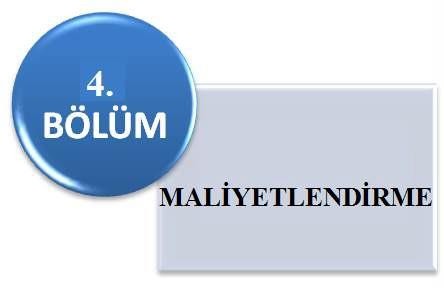 MALİYETLENDİRMEFaaliyet maliyeti tespit edilirken faaliyet ile doğrudan ilişkilendirilebilen maliyetler dikkate alınmıştır.Faaliyet maliyetinin tespitinde bütçe içi kaynaklar ile bütçe dışı kaynaklara da yer verilmiştir. Maliyetlendirmeler de girdi fiyatları ve diğer ekonomik değerler gerçeği ortaya koyularak, tahmini belirlemeler gerçekçi öngörüleredayandırılmıştır. Kaynaklarla faaliyetler arasındaki ilişki iyi kurulmuş, kullanılacak olası oransal yöntemler tutarlı ve açıklanabilir olmasına dikkat edilmiştir. Toki Şehit Ozan Onur İlgen Anadolu Lisesi Müdürlüğü maliyetlendirmeçalışmalarını aşağıdaki hedefler ve kaynak ilişkisi tablosuna göre yürütmüştür.Stratejik Plan Tahmini Maliyet Tablosu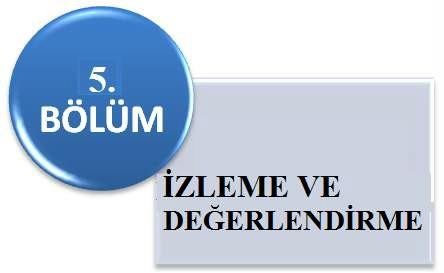 İZLEME VE DEĞERLENDİRMEİzleme, projenin fiziksel ve mali işleyişi ile sonuçların elde edilmesi hakkındaki gözlemler, bilgilerin toplanması, ölçülmesi ve raporlanması içeren yönetim sorumluluklarından birisidir.Değerlendirme, çıktı, sonuç ve etkininin analiz edilmesinin yanı sıra uygulama süreçleri ve mekanizmalarının da analiz ve yorumlanmasıdır.Okulumuz, stratejik planının onayı alınıp uygulamaya geçilmesi ile beraber izleme ve değerlendirme faaliyetleri de başlayacaktır. Amaç ve hedeflerin gerçekleştirilmesine ilişkin gelişmelerin yapılan faaliyetin gerçekleşme zamanına bağlı olarak belirli bir sıklıkla raporlanması ve ilgili taraflar ile kurum içi ve kurum dışı mercilerin değerlendirmesine sunulması sağlanacaktır.TOKİ ŞEHİT OZAN ONUR İLGEN ANADOLU LİSESİ MÜDÜRLÜĞÜ PAYDAŞ LİSTESİPaydaş Analizi MatrisiİÇİNDEKİLERİÇİNDEKİLERSAYFA NOGİRİŞGİRİŞKURUM KİMLİK BİLGİSİKURUM KİMLİK BİLGİSİBİRİNCİ BÖLÜM TOKİ Ş.O.O.İ. ANADOLU LİSESİ STRATEJİK PLANLAMA SÜRECİBİRİNCİ BÖLÜM TOKİ Ş.O.O.İ. ANADOLU LİSESİ STRATEJİK PLANLAMA SÜRECİYasal ÇerçeveYasal ÇerçeveStratejik Planlama SüreciStratejik Planlama SüreciStratejik Planlama Hazırlama EkibiStratejik Planlama Hazırlama EkibiİKİNCİ BÖLÜM: MEVCUT DURUM ANALİZİİKİNCİ BÖLÜM: MEVCUT DURUM ANALİZİ1.Tarihsel Gelişim2.Yasal Yükümlülükler3.Faaliyet Alanları, Ürün ve Hizmetler4.Paydaş Analizi5.Kurum İçi Analiz5.1 Örgütsel Yapı5.2 İnsan Kaynakları5.3 Teknolojik Düzey5.4 Mali Kaynaklar5.5 İstatistikî Veriler5.6 Kurum Kültürü6.Çevre Analizi6.1 Üst Politika Belgeleri7.GZFT (Güçlü Yönler, Zayıf Yönler, Fırsatlar, Tehditler) AnaliziÜÇÜNCÜ BÖLÜM: GELECEĞE YÖNELİMÜÇÜNCÜ BÖLÜM: GELECEĞE YÖNELİM8.Misyon, Vizyon, Temel Değerler9.Temalar, Amaçlar, Hedefler, Performans Göstergeleri, Faaliyet/Projeler ve StratejilerDÖRDÜNCÜ BÖLÜM: MALİYETLENDİRMEDÖRDÜNCÜ BÖLÜM: MALİYETLENDİRMEDÖRDÜNCÜ BÖLÜM: MALİYETLENDİRME10.2015-2019 Maliyet TablosuBEŞİNCİ BÖLÜM: İZLEME DEĞERLENDİRMEBEŞİNCİ BÖLÜM: İZLEME DEĞERLENDİRMEBEŞİNCİ BÖLÜM: İZLEME DEĞERLENDİRME11.İzleme, Değerlendirme ve RaporlamaKURUM KİMLİK BİLGİSİKURUM KİMLİK BİLGİSİKURUM KİMLİK BİLGİSİKurum Adı ( Kurumun tam adı yazılacak)TOKİ Şehit Ozan Onur İlgen Anadolu LisesiTOKİ Şehit Ozan Onur İlgen Anadolu LisesiKurum TürüAnadolu LisesiAnadolu LisesiKurum Kodu967661967661Kurum Statüsü Kamu	ÖzelKurumda Çalışan Personel SayısıYönetici Öğretmen Hizmetli Memur: 3: 70:  2: 1Öğrenci Sayısı11261126Öğretim Şekli Normal ikiliOkulun Hizmete Giriş Tarihi20082008KURUM İLETİŞİM BİLGİLERİKURUM İLETİŞİM BİLGİLERİKURUM İLETİŞİM BİLGİLERİKurum Telefonu / FaxTel. : 0 322 427 24 04Fax : 0 322 427 24 04Tel. : 0 322 427 24 04Fax : 0 322 427 24 04Kurum Web Adresiwww.sehitozanonurilgenal.meb.k12.trwww.sehitozanonurilgenal.meb.k12.trMail Adresi967661@meb.k12.tr967661@meb.k12.trKurum AdresiMahalle	: Yeşiloba Posta Kodu : 01210İlçe	: Seyhanİli	: AdanaMahalle	: Yeşiloba Posta Kodu : 01210İlçe	: Seyhanİli	: AdanaKurum Müdürü   OLCAY TATAR   OLCAY TATARKurum Müdür YardımcılarıMüdür Yrd. Müdür Yrd.: : TOKİ ŞEHİT OZAN ONUR İLGEN ANADOLU LİSESİSTRATEJİK PLANLAMA SÜRECİTOKİ ŞEHİT OZAN ONUR İLGEN ANADOLU LİSESİSTRATEJİK PLANLAMA SÜRECİ1Yasal Çerçeve2Stratejik Planlama ÇalışmalarıDAYANAKDAYANAKSıraNoReferans Kaynağının Adı124.12.2003 tarih ve 5018 sayılı Kamu Mali Yönetimi ve KontrolKanunu222.12.2005 tarih ve 5436 sayılı Kamu Mali Yönetimi ve KontrolKanunu326.05.2006 tarihli Kamu İdarelerinde Stratejik Planlamaya İlişkin Usul ve Esaslar Hakkında Yönetmelik4DPT-Kamu Kuruluşları için Stratejik Planlama Kılavuzu52007–2013 dönemini kapsayan 9. Kalkınma Planı62007–2009 dönemini kapsayan Orta Vadeli Program72007–2013 Eğitim Özel İhtisas Komisyonu Raporu8TÜBİTAK Vizyon 2023 Eğitim ve İnsan Kaynakları Raporları9Milli Eğitim Bakanlığı 2010-2014 Stratejik Planı10Adana İl Milli Eğitim Müdürlüğü 2010-2014 Stratejik Planı112010/14 Sayılı GenelgeNoFaaliyet20192019201920192019201920192019201920192019NoFaaliyetŞubat 2019Mart 2019Nisan 2019Mayıs 2019Haziran 2019Temmuz 2019Ağustos 2019Eylül 2019Ekim 2019Kasım 2019Aralık 20191Eğitim Çalışmaları2Hazırlık Dönemi – ÇalışmaTakviminin Yapılması3Durum Analizinin Yapılması-Paydaş Analizlerinin Yapılması veDeğerlendirilmesi-GZFT ve PESTAnalizlerinin Yapılması-Sorun Alanlarının Belirlenmesi4Dönem raporunun İlçe/İl ARGEbirimine gönderilmesi5Misyon, Vizyon ve TemelDeğerlerin Belirlenmesi6Dönem raporunun İlçe/İl ARGEbirimine gönderilmesi7Stratejik Amaç ve HedeflerinTespiti8Dönem raporunun İlçe/İl ARGEbirimine gönderilmesi9Faaliyet, Proje ve EylemPlanının Hazırlanması10Dönem raporunun İlçe/İl ARGEbirimine gönderilmesi11Maliyetlendirme12Dönem raporunun İl AR-GEbirimine gönderilmesi13Planlara Son Halinin Verilmesive Onay İşlemiÜnvanıAdı-SoyadıMüdürOLCAY TATARMüdür YardımcısıRehber ÖğretmenÖzlem GÜVENÖğretmenlerErhan AKKURTEsra KARA	A.Şule GÜRSOYÖğrenciKumru ERTUĞRUL	Sıla YILDIZHANÖzlem KARAOĞLUDestek Personeli (Kütüphane Memuru, hizmetli v.b.)Derviş KADEMOkul Aile Birliği Başkanı SİBEL YÜCELMEVCUT DURUM ANALİZİMEVCUT DURUM ANALİZİ1.Tarihsel Gelişim2.Yasal Yükümlülükler3.Faaliyet Alanları, Ürün ve Hizmetler4.Paydaş Analizi5.Kurum İçi Analiz5.1 Örgütsel Yapı5.2 İnsan Kaynakları5.3 Teknolojik Düzey5.4 Mali Kaynaklar5.5 İstatistikî Veriler6.Çevre Analizi6.1 PEST (Politik-Yasal, Ekonomik, Sosyo-Kültürel, Teknolojik, Ekolojik, Etik) Analizi6.2 Üst Politika Belgeleri7.GZFT (Güçlü Yönler, Zayıf Yönler, Fırsatlar, Tehditler) AnaliziFAALİYET ALANI: EĞİTİMFAALİYET ALANI: YÖNETİM İŞLERİHizmet-1: Eğitim HizmetleriOkulda eğitimin düzenli olarak işleyişini sağlamaDers dışı eğitim çalışmalarının işleyişini sağlamaİl MEM koordinesinde yürütülen farklı konulardaki eğitim programlarının uygulanmasını sağlamakÖğrencilerin kişisel ve sosyal açıdan değerler açısından donanması için değerler eğitimi almalarını sağlamakDers programı ile zaman çizelgesini hazırlamakÖğrencilerin zararlı alışkanlıklardan uzak ve güven içinde eğitim almalarını sağlamakİşletmelerde Beceri Eğitimi almalarını sağlamak ve bu faaliyetleri yürütmekYaygın eğitim kurslarının açılası ve yürütülmesiHizmet-7: Öğrenci işleri hizmetiÖğrencilerin kayıt, nakil ve mezuniyet işlemlerini yürütmekOkul Demokrasi Meclisleri Projesini UygulamakÖğrenci Sağlık Taramaları İle Aşı Uygulamalarını Toplum Sağlığı Merkezi ve Aile Hekimliği Vasıtasıyla Yapılmasını SağlamakDisiplin İşlemlerini YürütmekHizmet-2: Kültürel ÇalışmalarBilimsel, sosyal ve kültürel çalışmaları yürütmekBelirli gün ve haftalarla ilgili etkinlikleri yürütmekİnceleme, tanıma ve araştırma amaçlı gezilerin düzenlenmesini sağlamakÖğrencilerin değerler eğitimlerini almalarını sağlamakOkulda okuma alışkanlığının artırıcı çalışmalar yapmak.Atatürk Sevgisi, Milli Tarih, Kültür ve Dil Bilincinin Yerleşmesini Sağlayıcı Çalışmalar YapmakSergi, Panel, Konferans, Seminer gibi etkinlikler düzenlemekHizmet-8: Personel işleri hizmetiHizmet içi eğitimÖzlük haklarıSendikal HizmetlerÖğretmenlerin Öğretmenevlerinden faydalanması için başvuru işlemlerini yürütmekOkulda öğretmenler için uygun dinlenme ortamları hazırlamakÖğretmenler günü ile ilgili programlar hazırlamakHizmet iç eğitim ihtiyaçlarını belirlemek ve üst birimleri bilgilendirmekPersonelin kişisel gelişimlerini hizmet içi eğitim yoluyla tamamlamalarını sağlamakYenilikçi ve uzaktan eğitim faaliyetlerinden personelin faydalanmasını sağlamakPersoneli hizmet içi eğitim faaliyetleri hakkında bilgilendirmekHizmet-3:Spor EtkinlikleriÇeşitli spor dallarında öğrencilerin yetişmesi için gerekli egzersizlerin ve çalışmalarınyapılmasını sağlamak ve bu öğrencilerin ilgili yarışmalara katılmak için gerekli işlemleri yerine getirmekMilli ve mahalli bayram günleri ile ilgili törenlere katılmakHizmet-9: Mali İşlemlerPersonelin her türlü özlük işlemlerinden okuldan yapılabilecek olanları İl MEM koordinesi ile yürütmekMEBBİS sistemi üzerinden e-personel modülün de personelle ilgili bilgileri güncel tutmak ve kişisel verileri korumakKurum Bütçesini Hazırlama ve YürütmePersonelin maaş. ücret, emeklilik vs. iş ve işlemlerinin KBS Sisteminde sağlıklı bir şekilde yürütülmesi için tedbirler almakAlım-Satım İşlerini YamakTaşınırlarla ilgili iş ve işlerin KBS Sisteminde Taşınır Eşya Modülü üzerinden sağlıklı bir şekilde yürütülmesi için tedbirler almakOkul aile birliği gelir ve giderlerinin TEFBİS modülüne işlenmesini sağlamaFAALİYET ALANI: ÖĞRETİMFAALİYET ALANI: YETİŞKİN EĞİTİMİ VE VELİLERLE İLİŞKİLERHizmet-4:Öğretim HizmetleriProgram geliştirme çalışmalarına katkıda bulunmaÖğrenci başarısını geliştirmek için çalışmalar yapmakÖğretim programları, yöntem ve teknikler, ölçme ve değerlendirme çalışmalarında öğretmen, öğrenci ve velileri bilgilendirmekHizmet-10: Velilerle İlgili HizmetlerVeli toplantılarıVeli iletişim hizmetleriOkul-Aile Birliği faaliyetleriHizmet-5: Rehberlik HizmetleriOkuldaki rehberlik hizmetlerini planlamaRehberlik hizmetlerinin yürütülmesi ile ilgili gerekli kurul ve komisyonları kurma ve çalıştırmaRAM ile ilgili iş birliği yapmaKaynaştırma eğitimi alan bireylerle ilgili iş ve işlemleri yapmaŞiddet eylem planını hazırlama ve uygulamaHizmet-10:Denetim Hizmetlerinin YürütülmesiOkul içindeki şikâyetlerin değerlendirilmesini sağlamaÖn İnceleme işlemlerinin yürütülmesini takip etmeDenetim çalışmalarının sonuçlarını inceleme ve değerlendirmeOkuldaki iş ve işlemlerin denetime hazır halde olmasını sağlamaMevzuatın uygulanmasında tereddüde düşülen hususlarda üst birimlerden görüş alma ve bunu paylaşmaHizmet-6: Kurtarma ve Koruma HizmetleriOkuldaki arama, kurtarma ve koruma hizmetleri için il mem ve afad hizmetleri birimi koordinesindehazırlanması gereken planları hazırlamaOkuldaki arama, kurtarma ve koruma hizmetleri için il mem ve afad hizmetleri birimi koordinesinde kurulması gerekli ekipleri kurma, bunlara eğitim verme ve görevlerini tebliğ etmeHer hangi bir felaket ve tehlike anında okulun boşaltılması ve toplanma yerlerinde toplanması için gerekli planlamaları, yer tespitlerini ve tatbikatları yapma, sonuçları paylaşma ve ilgili üst birimlere rapor etmeOkulun nöbet görevlerini planlama ve ilgililere tebliğ etmeYangın söndürme donanımlarını tedarik etme vekontrollerini yaptırmaFAALİYET ALANI	ÜRÜN HİZMETFAALİYET ALANI	ÜRÜN HİZMETFAALİYET ALANI 1Eğitim ve öğretim, destekEğitim ve öğretimYüksek öğretime gidebilen öğrenci yetiştirilmesiÖğretmene destekÖğretme lerin mesleki yeterliğe sahip halegetirilmesiÖğrenme ortamıÖğrenme ortamlarında ileri teknoloj ürünleri kullanılmasıE-okulÖğrenci işleri ve kayıtlarÖğrenciye destekÖğrenciye rehberlik ve maddi yardımFAALİYET ALANI 2Yönetim/DenetimOkul yönetimiOkulun çalışmalarının ve gelişiminin yönetil esi,Eğitim yönetimiEğitimle ilgili mevzuatın düzenlenmesiÖğretimin yönetimiÖğretimin amaçlara uygun olarak gerçekleştirilmesiBütçe yönetimiOkula ayni ve nakdi kaynak bulunması ve kullanılmasıDenetimOkul çalışmalarının denetimiFAALİYET ALANI 3Temizlik, bahçe, servis, kantinTemizlik ve sağlık bilgisiOkul ve çevresinin temizliği ve sağlığa uygunluğuOkul ServisiServis araçlarının düzenli hizmet vermesiKantinSağlıklı ve kaliteli kantin hizmeti FAALİYET ALANI 4   Onarım, donatımOnarım   Okulun onarımı için ödenek temini veya      tahsisiAraç-gereç  Okula araç-gereç	emini veya tahsisiDonatım   Okula donatım temini veya tahsisiİÇ PAYDAŞLARIMIZDIŞ PAYDAŞLARIMIZ1.OKUL İDARESİ1.MİLLİ EĞİTİM BAKANLIĞI2.ÖĞRETMENLER2.VALİLİK3.ÖĞRENCİLER3.KAYMAKAMLIK4.YARDIMCI PERSONEL4.İL MİLLİ EĞİTİM MÜDÜRLÜĞÜ5.OKUL AİLE BİRLİĞİ5.VELİLER6.KANTİN İŞLETMESİ6.YEREL YÖNETİMLER7.OKUL SERVİSLERİ7.MAHALLE MUHTARLARI8.SAĞLIK KURULUŞLARI9.EMNİYET/JANDARMA10.DİĞER EĞİTİM KURUMLARIAŞDAŞNICIAŞDAŞNICIAŞDAŞNICIAŞDAŞNICIPaydaşın Kurum Faaliyetlerini Etkileme DerecesiPaydaşın Taleplerine verilen ÖnemSonuçPAYDAŞLARİÇ PAYDDIŞ PAYYARARLANEDEN PAYDAŞ‘’Tam 5, Çok 4, Orta 3, Az 2, Hiç 1’’‘’Tam 5, Çok 4, Orta 3, Az 2, Hiç 1’’SonuçPAYDAŞLARİÇ PAYDDIŞ PAYYARARLANEDEN PAYDAŞ1,2,3 İzle4,5 Bilgilendir1,2,3 Gözet4,5 Birlikte ÇalışSonuç PAYDAŞ ÖNEM ÖNEM ETKİ ETKİÖNEMLİAZ ÖNEMLİGÜÇLÜZAYIFİÇ PAYDAŞLARİÇ PAYDAŞLARİÇ PAYDAŞLARİÇ PAYDAŞLARİÇ PAYDAŞLAR1.OKUL İDARESİ2.ÖĞRETMENLER3.ÖĞRENCİLER4.YARDIMCI PERSONEL5.OKUL AİLE BİRLİĞİ6.KANTİN İŞLETMESİ7.OKUL SERVİSLERİDIŞ PAYDAŞLARDIŞ PAYDAŞLARDIŞ PAYDAŞLARDIŞ PAYDAŞLARDIŞ PAYDAŞLAR1.MİLLİ EĞİTİM BAKANLIĞI2.VALİLİK3.KAYMAKAMLIK4.İL MİLLİ EĞİTİM MÜDÜRLÜĞÜ5.VELİLER6.YEREL YÖNETİMLER7.MAHALLE MUHTARLARIEtkiÖnemZayıfGüçlüÖnemsizİzleBilgilendirÖnemliÇıkarlarını gözet, Çalışmalara dâhil etBirlikte çalışGöreviErkekKadınToplam1Müdür112Müdür Yard22Yaş Düzeyleri2019Yılı İtibari İle2019Yılı İtibari İleYaş DüzeyleriKişi Sayısı%30-401%2540-503%75Hizmet Süreleri2019 Yılı İtibari İle2019 Yılı İtibari İleHizmet SüreleriKişi Sayısı%11-15 Yıl1%2516-20 Yıl1%2521+....... üzeri2%50BranşıErkekKadınToplam1Almanca2022Beden Eğitimi1233Bilişim Teknolojileri0114Biyoloji0445Coğrafya3-36Din Kültürü ve Ahlak Bilgisi2137Felsefe1238Fizik4-49İngilizce191010Kimya03311Matematik551012Resim12313Rehber Öğretmen-1214Tarih12315Türk Dili ve Edebiyatı36916Müzik               112TOPLAMTOPLAM273765Yaş Düzeyleri2015 Yılı2015 YılıYaş DüzeyleriKişi Sayısı%20-305% 230-4040% 6740-5015% 2450+...4% 5Hizmet Süreleri2015 Yılı İtibari İle2015 Yılı İtibari İleHizmet SüreleriKişi Sayısı%7-10 Yıl5% 811-15 Yıl20% 1516-20 Yıl35% 6721+... üzeri4% 10Yıl İçerisinde Kurumdan AyrılanYıl İçerisinde Kurumdan AyrılanYıl İçerisinde Kurumdan AyrılanYıl İçerisinde Kurumda Göreve Başlayan ÖğretmenYıl İçerisinde Kurumda Göreve Başlayan ÖğretmenYıl İçerisinde Kurumda Göreve Başlayan ÖğretmenÖğretmen SayısıÖğretmen SayısıÖğretmen SayısıSayısıSayısıSayısı201820192020201820192020TOPLAM3--3--GöreviErkekKadınEğitim DurumuHizmet YılıToplam1Memur2-Lise mezunu20 yıl12Hizmetli11---3Sigortalı İşçi1-İlkokul- Lise20 yıl1S.NOUNVANGÖREVLERİ1Okul müdürü         Okul müdürü;Ders okutmakKanun, tüzük, yönetmelik, yönerge, program ve emirlere uygun olarak görevlerini yürütmeye,Okulu düzene koyarDenetler.Okulun amaçlarına uygun olarak yönetilmesinden, değerlendirilmesinden ve geliştirmesinden sorumludur.Okul müdürü, görev tanımında belirtilen diğer görevleri de yapar.2Müdür yardımcısıMüdür yardımcılarıDers okuturOkulun her türlü eğitim-öğretim, yönetim, öğrenci, personel, tahakkuk, ayniyat, yazışma, sosyal etkinlikler, yatılılık, bursluluk, güvenlik, beslenme, bakım, nöbet, koruma, temizlik, düzen, halkla ilişkiler gibi işleriyle ilgili olarak okul müdürü tarafından verilen görevleri yaparMüdür yardımcıları, görev tanımında belirtilen diğer görevleri de yapar.3ÖğretmenlerÖğretmenlerin görevleri ve sorumluluklarıMADDE 79 – (1) Eğitim ve öğretimin temel unsuru olan öğretmen, toplumsal kalkınmada bireyin gelişmesine katkı sağlamak üzere çalışmalarını yürütür.Sınıf düzeninden ve yönetiminden sorumlu olan öğretmen, eğitim ve öğretimin gerektirdiği fiziksel ve psikolojik ortamı hazırlar. İzleyeceği programı, yöntem ve teknikleri öğrenciye açıklar. Öğrencilerin araştırarak, yaparak ve yaşayarak öğrenmelerini sağlayacak eğitim ve öğretim teknikleri ile teknolojik kaynakları kullanır.Öğretmenler görevlerini, Türk Millî Eğitiminin genel amaçlarına ve temel ilkelerine uygun olarak Anayasa, yasa, tüzük, yönetmelik, yönerge, genelge ve diğer ilgili mevzuat hükümleri doğrultusunda yapmakla yükümlüdür.Öğretmenler, okul veya kurumun her türlü eğitim ve öğretim çalışmalarında görev alırlar.Öğretmenlerin görev ve sorumlulukları şunlardır:Eğitim ve öğretim standartlarının geliştirilmesi, okul veya kurum ve çevre ilişkisinin kurulması ve gelişmesine katkı sağlar, işleyişte yönetime yardımcı olur, kılık, kıyafet, söz ve davranışlarıyla öğrencilere örnek olurlar.Ünitelendirilmiş yıllık plan ve ders planlarını yapar; kendilerine verilen dersleri okuturlar.Derslerle ilgili öğrencilerin de aktif olarak yer aldığı araştırma, uygulama ve deneylerin yapılmasını sağlar.Öğrencilerin inceleyerek, araştırarak, yaparak ve yaşayarak öğrenmelerini sağlar. Bağımsız ve yaratıcı düşünmelerine, edinilen bilgilerden sonuçlar çıkarmalarına, tartışmalarda görüşlerini özgürce belirtmelerine ve hoşgörülü olmalarına yönelik gerekli ortamı hazırlar. Öğrencilerin eğitim ve öğretim çalışmalarında her türlü imkândan yararlanmasını sağlar.ç) Özel eğitim gerektiren öğrencilerin yetiştirilmesi için Özel Eğitim Hizmetleri Yönetmeliğinde belirtilen görevleri yapar.Öğrencilerin kişisel ve grupla çalışma alışkanlığı kazanmalarına önem verir.Sorumluluğuna verilen öğrenci kulüpleri ve toplum hizmeti çalışmaları ile ilgili görevleri yapar.Sınıf rehber öğretmenliği görevlerini, Millî Eğitim Bakanlığı Ortaöğretim Kurumları Sınıf Geçme ve Sınav Yönetmeliği ile Millî Eğitim Bakanlığı Rehberlik ve Psikolojik Danışma Hizmetleri Yönetmeliği ve ilgili diğer mevzuat hükümlerine uygun olarak yürütür.Öğrencilere rehberlik ederek ders dışı eğitim ve öğretim faaliyetleri ile proje ve ödevlerle ilgili iş ve işlemleri yürütür.ğ) Müdürün hazırlayacağı bir program dâhilinde, aday öğretmenlerin yetiştirilmesine yardımcı olur.Sınavlarla ilgili iş ve işlemleri usulüne uygun olarak yürütür.ı) Derse başlamadan önce yoklama yaparak yoklama sonucunu fiş veya deftere yazar ve imzalar.Konu, etkinlik, deney, ödev, uygulama, yazılı yoklama ile diğer çalışmaları dersin sonunda ders defterine yazarak imzalar.İnceleme ve araştırma gezileri için gezi planı hazırlar. Öğrencilerin gezi ile ilgili görüş ve izlenimlerini tartışıp değerlendirmelerini sağlayarak sonucu bir raporla okul veya kurum müdürüne sunar.Görevlendirildikleri kurul, komisyon, ekip, öğrenci kulübü, sınıf rehberlik, toplum hizmeti çalışmalarına, millî bayram ve mahallî günlere, tören ve toplantılara, kurs ve seminerlere katılır. Çalışma takviminde belirtilen tarihlerde okul veya kurum hazır bulunur ve verilen görevleri yapar.Öğretmenler kurulu, zümre öğretmenler kurulu ve diğer kurul toplantılarına katılır ve kendilerine verilen görevleri yerine getirir.Alanı ile ilgili bilimsel ve teknolojik yenilikleri izleyerek bunları eğitim-öğretimeyansıtır.İhtiyaç duyulan ders araç ve gereç ve materyallerinin temini için okul yönetimi ile iş birliği yapar. Sorumluluğuna verilen ders araç ve gereç ve materyallerinin amacı doğrultusunda kullanılmasını ve korunmasını sağlar.Elektronik ortamda yürütülen işlemlerden kendisi ve görev alanı ile ilgili kayıtları takip eder, yeni bilgi girişi ve güncelleme işlemlerini yapar. Onay gerektiren belgeleri müdüre sunar.ö) Eğitim ve öğretimle ilgili her türlü mevzuat düzenleme ve değişikliklerini takip eder.Öğrencinin davranış ve başarı durumları konusunda veliler ile işbirliği yapar.Öğretmenler kendilerine verilen görevler dışında yarıyıl ve yaz tatili süresince izinli sayılır.Bu süre içerisinde bulunacakları adres ve iletişim bilgilerini okul yönetimine bildirmekle yükümlüdür.Müdür tarafından verilen diğer görevleri de yapar.5Yönetim işleri ve büro memuruMüdür veya müdür yardımcıları tarafından kendilerine verilen yazı ve büro işlerini yaparlar.Gelen ve giden yazılarla ilgili dosya ve defterleri tutar, yazılanların asıl veya örneklerini dosyalar ve saklar, gerekenlere cevap hazırlarlar.Memurlar, teslim edilen gizli ya da şahıslarla ilgili yazıların saklanmasından ve gizli tutulmasından sorumludurlar.Öğretmen, memur ve hizmetlilerin özlük dosyalarını tutar ve bunlarla ilgili değişiklikleri günü gününe işlerler.Arşiv işlerini düzenlerler.Müdürün vereceği hizmete yönelik diğer görevleri de yaparlar.6Yardımcı hizmetler personeliYardımcı hizmetler sınıfı personeli, okul yönetimince yapılacak plânlama ve iş bölümüne göre her türlü yazı ve dosyayı dağıtmak ve toplamak,Başvuru sahiplerini karşılamak ve yol göstermek,Hizmet yerlerini temizlemek,Aydınlatmak ve ısıtma yerlerinde çalışmak,Nöbet tutmak,Okula getirilen ve çıkarılan her türlü araç-gereç ve malzeme ile eşyayı taşıma ve yerleştirme işlerini yapmakla yükümlüdürler.Bu görevlerini yaparken okul yöneticilerine ve nöbetçi öğretmene karşı sorumludurlar.7KaloriferciKaloriferci, kalorifer dairesi ve tesisleri ile ilgili hizmetleri yapar.Kaloriferin kullanılmadığı zamanlarda okul yönetimince verilecek işleri yapar.Kaloriferci, okul müdürüne, müdür yardımcısına ve nöbetçi öğretmene karşı sorumludur.Müdürün vereceği hizmete yönelik diğer görevleri de yaparMevcut KapasiteMevcut KapasiteMevcut KapasiteMevcut KapasiteMevcut Kapasite Kullanımı ve PerformansMevcut Kapasite Kullanımı ve PerformansMevcut Kapasite Kullanımı ve PerformansMevcut Kapasite Kullanımı ve PerformansMevcut Kapasite Kullanımı ve PerformansMevcut Kapasite Kullanımı ve PerformansPsikolojik Danışman Norm SayısıGörev Yapan Psikolojik Danışman Sayısıİhtiyaç Duyulan Psikolojik Danışman SayısıGörüşme Odası SayısıDanışmanlık Hizmeti AlanDanışmanlık Hizmeti AlanDanışmanlık Hizmeti AlanRehberlik Hizmetleri İle İlgili Düzenlenen Eğitim/Paylaşım Toplantısı Vb. Faaliyet SayısıRehberlik Hizmetleri İle İlgili Düzenlenen Eğitim/Paylaşım Toplantısı Vb. Faaliyet SayısıRehberlik Hizmetleri İle İlgili Düzenlenen Eğitim/Paylaşım Toplantısı Vb. Faaliyet SayısıPsikolojik Danışman Norm SayısıGörev Yapan Psikolojik Danışman Sayısıİhtiyaç Duyulan Psikolojik Danışman SayısıGörüşme Odası SayısıÖğrenci SayısıÖğretmen SayısıVeli SayısıÖğretmenlere YönelikÖğrencilere YönelikVelilere Yönelik21121121651121284Araç-Gereçler201920202021İhtiyaçBilgisayar264830Yazıcı61612Tarayıcı166Akıllı Tahta414141Televizyon243İnternet bağlantısı122Fen Laboratuarı22BT Sınıfı111Fax111DVD Player1Fotoğraf makinası11Kamera325656Okul/kurumun İnternet sitesi11Personel/e-mail adresi oranı%100%100Ses Sistemi11(Çok amaçlı salonFotokopi Makinesi242Baskı Makinesi1111Fiziki MekanVarYokAdediİhtiyaçAçıklamaÖğretmen Çalışma OdasıX1KütüphaneX1Rehberlik ServisiX2Resim OdasıX1Müzik OdasıX1Çok Amaçlı SalonX1Bilgisayar laboratuarıX2YemekhaneXxSpor SalonuX1Spor AlanlarıX1KantinX1Fizik LaboratuvarıX1Kimya-Biyoloji Laboratuvarıx1Bölüm Öğrt. OdasıxArşivX1Kaynaklar201720182019-2023(tahmini)Genel Bütçe140.000Okul aile Birliği60.00088.000110.000Özel İdareKira Gelirleri80.00090.000100.000Döner SermayeVakıf ve DerneklerDış Kaynak/ProjelerDiğer5.0007.00010.000……..TOPLAM149.000185.000365.000YILLAR20172017201820182019-2023 (tahmini)2019-2023 (tahmini)HARCAMA KALEMLERİGELİRGİDERGELİRGİDERGELİRGİDERTemizlik30.000Küçük onarım15.000Bilgisayar harcamaları20.000Büro makinaları harc.40.000YemekSosyal faaliyetler10.000Kırtasiye20.000Vergi harç vsDiğer(internet, elektrik ,su, tlf)70.000GENEL139.000140.000150.000155.000162.000180.000ÖĞRETMENÖĞRENCİÖĞRENCİÖĞRENCİOKULİLTÜRKİYEToplamöğretmen sayısıÖğrenci sayısıÖğrenci sayısıToplam öğrenci sayısıÖğretmen başına düşen öğrenci sayısıÖğretmen başına düşen öğrenci sayısıÖğretmen başına düşen öğrenci sayısıToplamöğretmen sayısıKızErkekToplam öğrenci sayısıÖğretmen başına düşen öğrenci sayısıÖğretmen başına düşen öğrenci sayısıÖğretmen başına düşen öğrenci sayısı65453651112117Öğrenci Sayısına İlişkin BilgilerÖğrenci Sayısına İlişkin BilgilerÖğrenci Sayısına İlişkin Bilgiler20192019KızErkekÖğrenci Sayısı609436Toplam Öğrenci Sayısı11211121Yıllara Göre Ortalama Sınıf MevcutlarıYıllara Göre Ortalama Sınıf MevcutlarıYıllara Göre Ortalama Sınıf MevcutlarıYıllara Göre Öğretmen Başına Düşen Öğrenci SayısıYıllara Göre Öğretmen Başına Düşen Öğrenci SayısıYıllara Göre Öğretmen Başına Düşen Öğrenci Sayısı201820192020202120222023303235252525Ödül ve CezalarÖdül ve CezalarÖdül ve CezalarÖdül ve Cezalar2015-20162016-20172018-2019Öğrenci SayısıÖğrenci SayısıÖğrenci SayısıOnur Belgesi Alan Öğrenci Sayısı9776182Teşekkür Belgesi Alan Öğrenci Sayısı751495311Takdir Belgesi Alan Öğrenci Say327184121Disiplin Cezası Alan Öğrenci Sayısı21120YerleşimYerleşimYerleşimToplam Alan (m2)Bina Alanı (m2)Bahçe alanı (m2)18158 m210715 m27443 m2Sosyal AlanlarSosyal AlanlarSosyal AlanlarTesisin adıKapasitesi (Kişi Sayısı)AlanıKantin30100m2Yemekhane100100 m2Toplantı Salonu9080 m2Konferans Salonu--Seminer Salonu--Spor TesisleriSpor TesisleriSpor TesisleriTesisin adıKapasitesi (Kişi Sayısı)AlanıBasketbol AlanıFutbol Sahası100400m2Kapalı Spor Salonu150728m2GÜÇLÜ YÖNLERİMİZZAYIF YÖNLERİMİZDemokratik, şeffaf ve eleştiriye açık okul ortamınınolmasıOkulda düzenlenen sosyal kültürel faaliyetlerin yetersizliğiKapalı spor salonunu, BT sınıfı, teknoloji sınıfları, fenlaboratuarlarının ve resim atölyesinin bulunmasıOkul veli işbirliğinin zayıf olmasıOkul Binasının yeni ve ihtiyaçlara cevap verecek durumda olmasıOkulumuzun köklü bir geçmişe sahip olmamasıBütün branşlarda yeterli sayıda öğretmen olmasıKadrolu yardımcı personel yetersizliğiTeknolojik altyapının geliştirilmeye uygun olmasıVelilerin okulu yeterince sahiplenmemesiEngelli öğrenciler için okulun fiziki yapısının uygun olmasıÖğrenci devamsızlığının fazla olmasıRehberlik Servisinin etkin ve verimli çalışıyor olmasıOkulun tanıtımın yetersizliğiGüvenli okul ortamının olmasıÇalışanların birbirini yeterince tanımaması ve kaynaşamamasıSürekli kurum olarak kendimizi yenileme isteğimizFIRSATLARTEHDİTLEROkulun çevresinde gürültü kirliliğinin çok az olmasıFarklı bölgelerden ve farklı sosyo ekonomik koşullardan öğrencilerin gelmesiOkul çevresinde öğrencilerin ilgisini çeken mekanların olmamasıOkulun merkeze uzak olması ve ulaşımın zor olmasıAçık ve kapalı spor alanlarına sahip olmasıVelilerin beklenti düzeylerinin yüksek olmasıOkulumuzun fiziki koşullarının geliştirilebilir olmasıOkulun büyük alışveriş merkezine yakın olmasıBilgi alış verişine açıktır.İş süreçleri verimlidir.İş birliğine önem verir.Kaliteli hizmet verir.Hizmet verdiği kişilere karşı tarafsızdır.Sorumluluk bilinci yüksektir.Verdiği hizmetlerde şeffaftır.İşler hızlı ve doğru şekilde yapılır.Takım çalışması esastır.Meslek ahlakına sahiptir.Çalışanlar Güvenilirdir.Personel Çalışkandır.Personel, konusunda Uzmandır.Saygılı ve hoşgörülüdür.Yöneticiler ve personel ulaşılabilirdir.PERFORMANS GÖSTERGESİMEVCUT DURUMMEVCUT DURUMMEVCUT DURUMPERFORMANS HEDEFLERİPERFORMANS GÖSTERGESİ2016201720182023Okulumuza Ziyarete Gelen ve Tanıtım Yapılan Ortaokul Sayısı2325Okul tanıtım amacıyla ziyarete gidilen Ortaokul Sayısı1123Toplamda (Mazeretli+Mazeretsiz) 0-4,5 gün devamsızlığı olan öğrenci oranı1001509070Toplamda (Mazeretli+Mazeretsiz) 5-9,5 gün devamsızlığı olan öğrenci oranı5030205Örgün eğitim dışına çıkan öğrenci sayısı (Ölüm ve Yurtdışına çıkış hariç)5331Hayat boyu öğrenme kapsamında okulda açılan kurs sayısı1225S.NoTedbirSorumlu BirimlerKoordinatör Birim1Okul Tanıtım amacıyla ortaokul ziyaretleri gerçekleştirilecek ve ziyarete gelen ortaokullar teşvik edilecektir.Tüm ÖğretmenlerOkul İdaresi2Okul tanıtımana yönelik afiş ve broşür hazırlanacaktır.Rehberlik ServisiOkul İdaresi3Ortaokul öğrencilerine ve velilerine yönelik Bilgilendirme toplantılarının düzenlenecektir.Tüm ÖğretmenlerOkul İdaresi4Okula devam konusunda sorunlu öğrencilere ve ailelerine okul rehber öğretmenleri tarafından kişisel ve sosyal rehberlik çalışmaları yapılacaktır.Rehberlik Servisi,Sınıf RehberÖğretmenleriOkul Yönetimi5Öğrencilerimizin okul iklimini daha olumlu algılamasını sağlayacak okul merkezli uygulama ve etkinlikler yapılacaktır.Rehberlik Servisi,Sınıf RehberÖğretmenleriOkul Yönetimi6Hayat boyu öğrenme kapsamında okulda dış çevre velileri de kapsayacak kurslarrın açılmasını tesşvik edecek faaliyetler yürütülecektir.Rehberlik Servisi,Sınıf RehberÖğretmenleriOkul YönetimiPERFORMANS GÖSTERGESİPERFORMANS GÖSTERGESİMEVCUT DURUMMEVCUT DURUMMEVCUT DURUMPERFORMANS HEDEFLERİPERFORMANS GÖSTERGESİPERFORMANS GÖSTERGESİ2016201720182023Öğrencilerin yılsonu başarı puanı ortalamaları9.Sınıf65575870Öğrencilerin yılsonu başarı puanı ortalamaları10.Sınıf70676280Öğrencilerin yılsonu başarı puanı ortalamaları11.Sınıf76747885Öğrencilerin yılsonu başarı puanı ortalamaları12.Sınıf85868390Bir eğitim ve öğretim yılında sanat, bilim, kültür ve spor alanlarında en az bir faaliyete katılan öğrenci oranı (%)Bir eğitim ve öğretim yılında sanat, bilim, kültür ve spor alanlarında en az bir faaliyete katılan öğrenci oranı (%)10101530Öğrenci başına okunan kitap sayısı9.Sınıf100150200350Öğrenci başına okunan kitap sayısı10.Sınıf9010015030011.Sınıf8012015030012.Sınıf508070100İftihar belgesi alan öğrenci oranı (%)İftihar belgesi alan öğrenci oranı (%)54610Takdir veya Teşekkür belgesi alan öğrenci oranı (%)Takdir veya Teşekkür belgesi alan öğrenci oranı (%)18191530S.NoTedbirSorumlu BirimlerKoordinatör Birim1Başarı gösteren öğrencileri motive edecek çalışmalar yapılacaktır.Eğitim Öğretim BirimleriOkulMüdürlüğü4Akran Dayanışması temelli uygulamalar yapılmasıOkulMüdürlüğü5Öğrencilerin başarısını artırmak, çeşitli etkinlikler ve sportif faaliyetlerini gerçekleştirmeleri için yerel yönetimler ve ilgili paydaşlarla işbirliği çalışmaları yapılacaktır.OkulMüdürlüğüOkulMüdürlüğü6Öğretmenlerin mesleki gelişimlerinin sağlanmasına yönelik hizmet içi eğitim çalışmaları yapılacak ve ihtiyaç duyulduğunda işbirliğine gidilecektir.(Üniversite, STK, vb).Sınıf Rehber ÖğretmenleriOkulMüdürlüğüPERFORMANS GÖSTERGESİMEVCUT DURUMMEVCUT DURUMMEVCUT DURUMPERFORMANS HEDEFLERİPERFORMANS GÖSTERGESİ2016201720182023Disiplin cezası/yaptırım uygulanan öğrenci oranı (%)6543Disiplin cezası/yaptırım uygulanan öğrenci sayısı7654Okulda düzenlenen sanatsal, bilimsel, kültürel ve Sportif faaliyet sayısı78610İl genelinde düzenlenen kültürel, sosyal, bilimsel ve sanatsal etkinliklere katılan öğrenci oranı10111020Spor lisansı olan öğrenci sayısı203070100İl düzeyinde yapılan sportif müsabakalarda ödül alan öğrenci sayısı1091220Öğrenci başına okunan kitap sayısı1123Öğrenci ve Velilere yönelik düzenlenen şenlik ve Etkinlik sayısı2222S.NoTedbirSorumlu BirimlerKoordinatör Birim1Okul Kütüphanesinin haftada bir saat tüm sınıflaraayrılarak;Okuma saati düzenlenmesi, okul kütüphanelerinde öğretmen ,veli ve öğrencilere yönelik süreli yayınlarbulundurulması.İlgili Müdür Yrd.Rehberlik Servisi,Sınıf ÖğretmenleriOkul Müdürü2Okulumuzdaki sosyal ve sportif faaliyetlerin sayısını ve çeşidini artırmak için çalışmalar yapılmasıİlgili Müdür Yrd.Rehberlik Servisi,Sınıf ÖğretmenleriOkul Müdürü3Her öğretim yılı sonunda tüm Öğrenci, Veli ve Personelimizin katılacağı yıl sonu şenliği düzenlemek.İlgili Müdür Yrd.Rehberlik Servisi,Sınıf ÖğretmenleriOkul Müdürü4Okul aile birliğinin desteği ile kitap alımı gerçekleştirmek.İlgili Müdür Yrd.Rehberlik Servisi,Sınıf ÖğretmenleriOkul Müdürü5Sanatsal, kültürel ve sportif faaliyetlerin artırılması için Okul Çok Amaçlı Salonu ;Milli Eğitim Müdürlüğü, Okul Aile Birliği bütçe imkânları ve hayırsever desteği ile Eğitim Ve Öğretime kazandırılacaktırİlgili Müdür Yrd.Rehberlik Servisi,Sınıf ÖğretmenleriOkul MüdürüPERFORMANS GÖSTERGESİPERFORMANS GÖSTERGESİMEVCUT DURUMMEVCUT DURUMMEVCUT DURUMPERFORMANS HEDEFLERİPERFORMANS GÖSTERGESİPERFORMANS GÖSTERGESİ2016201720182023Yabancı dil dersi yılsonu puanı ortalaması9.Sınıf65707580Yabancı dil dersi yılsonu puanı ortalaması10.Sınıf70707580Yabancı dil dersi yılsonu puanı ortalaması11.Sınıf80758085Yabancı dil dersi yılsonu puanı ortalaması12.Sınıf90958590Uluslararası hareketlikprogramlarına/projelerine katılan yönetici sayısıUluslararası hareketlikprogramlarına/projelerine katılan yönetici sayısı0004Uluslararası hareketlikprogramlarına/projelerine katılan öğretmen sayısıUluslararası hareketlikprogramlarına/projelerine katılan öğretmen sayısı2215Uluslararası hareketlikprogramlarına/projelerine katılan öğrenci sayısıUluslararası hareketlikprogramlarına/projelerine katılan öğrenci sayısı0507Öğrencilerin Dyned sistemini kullanma oranıÖğrencilerin Dyned sistemini kullanma oranı005080S.NOTEDBİRSORUMLUBİRİMLERKOORDİNATÖRBİRİM1Yabancı dil öğretimi konusunda Adana BTÜ Üniversitesi Eğitim Fak.Yabancı Diller Bölümü ile işbirliği yapılarak yabancı dilöğretimi alanında Öğretmen ve öğrencilerimize bilgilendirme ve bilinçlendirme çalışmaları yapılacaktırAdana BTÜÜniversitesi Eğitim Fak. İngilizce Öğretmenleri ve StratejiGeliştirmeden sorumlu idarecilerOkul Müdürü2Ulusal ve uluslararası yabancı dil eğitimini destekleyen tüm proje ve hareketlilikler yakından takip edilerek öğretmen ve öğrencilere bilgilendirme ve bilinçlendirme çalışmalarına hız verilecektirİngilizceÖğretmenleri ve StratejiGeliştirmeden sorumlu idarecilerOkul Müdürü3DYNED sisteminin okulumuz öğrencileri tarafından etkin verimli kullanılması için İngilizce Öğretmenlerimiz tarafından takibi yapılarak internet sayfamızda kullanma oranlarınınyayınlanması sağlanacaktırİngilizceÖğretmenleri ve StratejiGeliştirmeden sorumlu idarecilerOkul Müdürü4Yabancı dil öğretiminde, yenilikçi yaklaşımların tanıtılıp yaygınlaştırılması için çalışmalar yapılacaktır.İngilizceÖğretmenleri ve StratejiGeliştirmeden sorumlu idarecilerOkul MüdürüPERFORMANS GÖSTERGESİMEVCUT DURUMMEVCUT DURUMMEVCUT DURUMPERFORMANSHEDEFLERİPERFORMANS GÖSTERGESİ2016201720182023MEB mahalli ve merkezi hizmetiçi eğitim programlarında, çalışan başına düşen yıllık hizmet içi eğitim süresi(Saat)10102020Norm doluluk oranı100100100100S.NOTEDBİRSORUMLUBİRİMLERKOORDİNATÖRBİRİM1Hizmet içi eğitim faaliyetlerinin nitelik açısından geliştirilmesi, daha fazla HİE faaliyeti teklifinin yapılması, eğitim kalitesinin arttırılması, hizmet sunan personelin yeterliliği sağlanacaktır. Bu alanda ilgili paydaşlarla işbirliği yapılacaktır.Öğretmenler,Okul Müdürlüğü2Öğretmenler, mesleki gelişmeleri için sadece, öğrencileri daha iyi tanımaya, anlamaya çalışmakla kalmayıp, aynı zamandakendini değerlendirme yeteneklerini de geliştirecek doğrultuda sürekli kendilerine ve kullandıkları öğretme yaklaşımına ilişkin eğitimlere yönlendirmeleri ve katılımlarının artırılması sağlanacaktırMüdür YardımcısıOkul Müdürlüğü3Personelin çalışma motivasyonunu ve iş tatminini artırmaya yönelik tedbirler alınacaktır.Okul MüdürüOkul Müdürlüğü4Periyodik uygulamalarla çalışan memnuniyeti ölçümleri yaparak, değerlendirmesi için gerekli çalışmalardabulunulacaktırOkul Rehber ÖğretmenleriOkul Müdürlüğü5insan kaynakları gündelik çalışmaları birer sisteme bağlayarak kendi alanlarında daha ileri çalışmalar için güvenilir veritemelleri oluşturmaları, bu sayede Toplam Kalite Yönetimi uygulamaları için de kolaylaştırıcı bir zemin sağlamak için güncel ihtiyaçları doğrultusunda çalışmalar yürütülecektir.Rehberlik ServisiOkul MüdürlüğüPERFORMANS GÖSTERGESİMEVCUT DURUMMEVCUT DURUMMEVCUT DURUMPERFORMANS HEDEFLERİPERFORMANS GÖSTERGESİ2016201720182023Kütüphanedeki kitap sayısı5006007501500Bir eğitim-öğretim yılında Kütüphaneden faydalanan öğrenci oranı (%)40504070Bir eğitim-öğretim yılında Kütüphaneden faydalanan öğrenci sayısı300450400700Okul kantini ile ilgili öğrenci/velilerden gelen yazılı şikayet sayısı0000Bilgisayar sayısı (BT sınıfı hariç)8101420Öğretmenler tarafından EBA’ya yüklenen e-içerik sayısı00010S.NoTedbirSorumlu BirimlerKoordinatör Birim1Okulda daha temiz (hijyenik) bir kantin ortamın oluşturulması için Okul Bahçesi içerisinde bağımsız bir alanda Okul kantininin yeniden düzenlenmesi için Milli Eğitim Müdürlüğü ve Hayırseverler ile görüşülmesi sağlanacak.Okul Aile Birliği Yönetim Kurulu, HayırseverlerOkul Müdürlüğü2Sınıf mevcutları ile ilgili hedefler doğrultusunda oluşacak fiziki mekân ihtiyacının karşılanması ile ilgili çalışmalar yapılacaktır.Okul Aile Birliği Yönetim KuruluOkul Müdürlüğü3Okulumuzun ders ve laboratuvar araç-gereçleri, makine-teçhizat dahil her türlü donatım malzemesi ihtiyaçlarını, öğretim programlarına ve teknolojik gelişmelere uygun olarak zamanında karşılanması için tedbirler alınacaktır.Okul Aile BirliğiVe İlgili Müdür YardımcısıOkul MüdürlüğüPERFORMANS GÖSTERGESİMEVCUT DURUMMEVCUT DURUMMEVCUT DURUMPERFORMANS HEDEFLERİPERFORMANS GÖSTERGESİ2016201720182023Okul memnuniyet anketlerindeki öğrenci memnuniyet oranı (%)80809095Okul memnuniyet anketlerindeki veli memnuniyet oranı (%)859095100Paydaşlarla yapılan toplantı vb. faaliyet sayısı4557Paydaşlarla işbirliği içinde uygulamaya konulan proje sayısı0038Kurumsal yapının iyileştirmesine yönelikyapılan uygulama sayısı (anket, görüşme vb.)1113S.NoTedbirSorumlu BirimlerKoordinatör Birim1Eğitim alanında yeni uygulama ve bilimsel gelişmelerin izlenmesi, değerlendirilmesi ve ilgili birimlerle paylaşılması sağlanacaktır.İlgili Müdür Yrd. Rehberlik Servisi, Sınıf ÖğretmenleriOkul Müdürlüğü2Müdürlüğümüzün her alanda gerçekleştirdiği tüm çalışmalar paydaşlarımızla paylaşılacak, memnuniyet derecelerini ölçmek için çalışmalar yapılacaktırİlgili Müdür Yrd. Rehberlik Servisi, Sınıf ÖğretmenleriOkul Müdürlüğü3Karar alma ve hesap verme süreçlerine iç ve dış paydaşlar dâhil edilecektir.İlgili Müdür Yrd. Rehberlik Servisi, Sınıf ÖğretmenleriOkul Müdürlüğü6Projelerin, teklifi, yazımı, yürütülmesi ve sürdürülebilirliği başta olmak üzere proje yönetim süreçlerinin tamamı etkin bir şekilde yürütülecektir.İlgili Müdür Yrd. Rehberlik Servisi, Sınıf ÖğretmenleriOkul Müdürlüğü8Sosyal sorumluluk bilinci içinde topluma hizmet etme amacını göz ardı etmeden toplum içerisinde toplumun ihtiyaçlarını karşılamaya dönük faaliyetlerde bulunulacaktır. Kurum toplam kalite anlayışı içerisinde ekolojik dengeye duyarlı, çevreye saygılı, sosyal ve kültürel faaliyet çalışmalarına paydaşlarıyla beraber yürütecektirİlgili Müdür Yrd. Rehberlik Servisi, Sınıf ÖğretmenleriOkul MüdürlüğüTEMALARSTRTAEJİK AMAÇLAR – HEDEFLERTAHMİNİ MALİYETTAHMİNİ MALİYETTAHMİNİ MALİYETTAHMİNİ MALİYETTAHMİNİ MALİYETTAHMİNİ MALİYET20192020202120222023ToplamTEMA-1STRATEJİK AMAÇ 1150016001700180019008500TEMA-1Stratejik Hedef 1.1150016001700180019008500TEMA-2STRATEJİK AMAÇ 25700670075008700990038500TEMA-2Stratejik Hedef 2.14005006007008003000TEMA-2Stratejik Hedef 2.25500600065007000750035500TEMA-2Stratejik Hedef 2.300000-TEMA-3STRATEJİK AMAÇ 36400700076008200880038000TEMA-3Stratejik Hedef 3.14005006007008003000TEMA-3Stratejik Hedef 3.26000650070007500800035000TEMA-3Stratejik Hedef 3.300000-TOPLAM MALİYETTOPLAM MALİYETTOPLAM MALİYETTOPLAM MALİYETTOPLAM MALİYETTOPLAM MALİYETTOPLAM MALİYET170000İZLEME DEĞERLENDİRME DÖNEMİSÜREÇ AÇIKLAMASIZAMAN KAPSAMIPerformans Programı 3’er Aylık İzleme RaporlarıOkul Birimleri tarafından sorumlu oldukları göstergeler ile ilgili gerçekleşme durumlarına ilişkin verilerin toplanması ve değerlendirilmesi.Göstergelerin gerçekleşme durumları hakkında hazırlanan raporun üst yöneticiye sunulması ve gerekli değerlendirmelerin yapılması.Ocak-Nisan- Temmuz- Ekim DönemiYıllık İzleme Ve DeğerlendirmeOkul Birimleri tarafından sorumlu oldukları göstergeler ile ilgili yılsonu gerçekleşme durumlarına ilişkin verilerin toplanması ve değerlendirilmesi.Üst yönetici başkanlığında diğer birim yöneticileriyle yılsonu gerçekleşmelerinin, gösterge hedeflerinden sapmaların ve sapma nedenlerin değerlendirilerek gerekli tedbirlerin alınmasıOcak AyındaSTRATEJİK PLAN ÜST KURULUSTRATEJİK PLAN ÜST KURULUAdı SoyadıUnvanıOLCAY TATAROKUL MÜDÜRÜOKUL MÜDÜR YARDIMCISISİBEL YÜCELOKUL AİLE BİRLİĞİBAŞKANIÖZDEN SEBAHAT ŞAHİNOKUL AİLE BİRLİĞİBŞK.YARDIMCISIRÜKEN GÜLTEKİNBT FORMATÖR ÖĞRETMENOkul Stratejik Plan EkibiOkul Stratejik Plan EkibiOkul Stratejik Plan EkibiÜnvanıAdı-SoyadıİmzaMüdürOLCAY TATARMüdür YardımcısıRehber ÖğretmenlerÖzlem GÜVENÖğretmenlerErhan AKKURTÖğretmenlerEsra KARAÖğretmenlerA.Şule GÜRSOYDışPaydaşDışPaydaşrecesirecesiPAYDAŞLARİç PaydaşTemel O.Str. O.Neden Paydaş?Önem DeOkul Yöneticileri*İç.P. Kurum çalışanı olduğu için.Ve Hizmetlerimizden yararlandıkları için.1Öğretmenler*İç.P. Kurum çalışanı olduğu için.Ve Hizmetlerimizden yararlandıkları için.1Öğrenciler*İç P. Hizmetlerimizden yararlandıkları için.1Veliler*İç P.Hizmetlerimizden yararlandıkları için.1Rehberlik Servisi*İç.P. Kurum çalışanı olduğu için.1Okul Aile Birliği**İç.P. Kurum çalışanı olduğu için1Kantin İşletmesi*İç.P. Kurum da hizmet sunduğu için1İl Milli Eğitim Müd. Personeli***İç.P. Kuruma hizmet sunduğu içinTemel O. Mevzuatla belirlendiği ve işbirliği yapıldığı için1Halk Eğitim Merkezi**İç.P. Kurum hizmetlerinde işbirliği sağlandığı içinTemel O. Mevzuatla belirlendiği ve işbirliği yapıldığı için2Sosyal Hizmetler İl Müdürlüğü*Stratejik O. Amaçlara ulaşmada işbirliği yapıldığı için.2İl Sağlık Müdürlüğü***İç.P. Kurum hizmetlerinde işbirliği sağlandığı içinTemel O. Mevzuatla belirlendiği ve işbirliği yapıldığı için1Kamu Hastaneleri Birliği***İç.P. Kurum hizmetlerinde işbirliği sağlandığı içinTemel O. Mevzuatla belirlendiği ve işbirliği yapıldığı için1Rehberlik Araştırma Merkezi Müdürlüğü***Temel O. Mevzuatla belirlendiği ve işbirliği yapıldığı içinStratejik O. Amaçlara ulaşmada işbirliği yapıldığı için.1İl Afet Acil Durum Müdürlüğü*Temel O. Mevzuatla belirlendiği ve işbirliği yapıldığı için2Gençlik ve Spor İl Müdürlüğü*Stratejik O. Amaçlara ulaşmada işbirliği yapıldığı için.2SGK İl Müdürlüğü*Stratejik O. Amaçlara ulaşmada işbirliği yapıldığı için.2Tarım İl Müdürlüğü*Stratejik O. Amaçlara ulaşmada işbirliği yapıldığı için.2Çevre ve Orman İl Müdürlüğü*Stratejik O. Amaçlara ulaşmada işbirliği yapıldığı için.2Tabipler Odası Başkanlığı*Stratejik O. Amaçlara ulaşmada işbirliği yapıldığı için.2Diş Hekimleri Odası Başkanlığı*Stratejik O. Amaçlara ulaşmada işbirliği yapıldığı için.234.Bölge Eczacılar Odası Başkanlığı*Stratejik O. Amaçlara ulaşmada işbirliği yapıldığı için.2Adana BT Üniversitesi Rektörlüğü*Stratejik O. Amaçlara ulaşmada işbirliği yapıldığı için.2Kızılay Derneği Şb. Başkanlığı*Stratejik O. Amaçlara ulaşmada işbirliği yapıldığı için.2Yeşilay Derneği Şb. Başkanlığı*Stratejik O. Amaçlara ulaşmada işbirliği yapıldığıiçin.2Sağlık Kurum ve Kuruluşları***Temel O. Mevzuatla belirlendiği ve işbirliği yapıldığı içinStratejik O. Amaçlara ulaşmada işbirliği yapıldığı için.1Ortaöğretim Kurumları*Temel O. Mevzuatla belirlendiği ve işbirliği yapıldığı için2Adana Valiliği*Stratejik O. Amaçlara ulaşmada işbirliği yapıldığı için.2Çukurova Belediyesi*Stratejik O. Amaçlara ulaşmada işbirliği yapıldığı için.2Sendikalar*Stratejik O. Amaçlara ulaşmada işbirliği yapıldığı için.2Özel Öğretim Kurumları*Stratejik O. Amaçlara ulaşmada işbirliği yapıldığı için.2Medya*Stratejik O. Amaçlara ulaşmada işbirliği yapıldığı için.2Sivil Toplum Kuruluşları***Temel O. Mevzuatla belirlendiği ve işbirliğiyapıldığı içinStratejik O. Amaçlara ulaşmada işbirliği yapıldığı için.2YDAŞYDAŞALANPaydaşın Kurum Faaliyetlerini Etkileme DerecesiPaydaşın TaleplerineVerilen ÖnemuçPAYDAŞLARİÇ PADIŞ PAHİZMETNEDEN PAYDAŞTam 5" "Çok 4", "Orta3", "Az 2", "Hiç 1"Tam 5" "Çok 4", "Orta3", "Az 2", "Hiç 1"SonPAYDAŞLARİÇ PADIŞ PAHİZMETNEDEN PAYDAŞ1,2,3 İzle4,5 Bilgilendir1,2,3 Gözet4,5 Birlikte ÇalışSonAdana ValiliğiXKurumumuzun üstü konumunda olup, hesap verilecekmercidir.55Bilgilendir, Birlikte çalışİl Milli Eğitim MüdürlüğüXAmaçlarımıza Ulaşmada Destek İçin İş birliği İçinde Olmamız GerekenKurum55Bilgilendir, Birlikte çalışYönetici ve ÖğretmenlerxXHizmet veren personeldir44Bilgilendir, Birlikte çalışVelilerXXDoğrudan ve Dolaylı Hizmet Alan55Bilgilendir, Birlikte çalışOkul Aile BirliğiXXAmaçlarımıza Ulaşmada Destek İçin İş birliği İçindeOlmamız Gereken Kurum55Bilgilendir, Birlikte ÇalışÖğrencilerXXVaroluş sebebimiz12İzle, GözetÖzel Öğretim KurumlarıXXEğitim öğretim hizmetlerindetamamlayıcı unsurdur24İzle, Birlikte ÇalışOkullarXİlk ve Ortaokullar iç paydaş konumundadır. Ortaöğretimler stratejik ortağımızdır.14İzle, Birlikte ÇalışSeyahn BelediyesiXÇevre düzenlemesi altyapıyı hazırlar.14İzle, Birlikte Çalışİl Toplum Sağlığı MerkeziXSağlık taramaları yapar ve koruyucu sağlık önlemleri alır.14İzle, Birlikte ÇalışSendikalarXPersonel örgütlenmesi yapar.14İzle, Birlikte ÇalışMuhtarlıklarXHalk ile iletişimi gerçekleştirir.14İzle, Birlikte ÇalışSivil Savunma İl MüdürlüğüXSivil savunma hizmetleri yürütür.14İzle, Birlikte ÇalışTürk Telekom İl MüdürlüğüXHaberleşme ve iletişim eksikliklerini giderir.14İzle, Birlikte Çalış